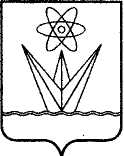 АДМИНИСТРАЦИЯ ЗАКРЫТОГО АДМИНИСТРАТИВНО – ТЕРРИТОРИАЛЬНОГО ОБРАЗОВАНИЯ ГОРОДА ЗЕЛЕНОГОРСКА КРАСНОЯРСКОГО КРАЯП О С Т А Н О В Л Е Н И Е09.12.2016                                        г. Зеленогорск                                       № 342-пВ соответствии со статьей 179 Бюджетного кодекса Российской Федерации, Порядком формирования и реализации муниципальных программ, утвержденным постановлением Администрации ЗАТО г. Зеленогорска от 06.11.2015 № 275-п, руководствуясь Уставом города Зеленогорска,ПОСТАНОВЛЯЮ:1. Внести в постановление Администрации ЗАТО г. Зеленогорска от 12.11.2015 № 288-п «Об утверждении муниципальной программы  «Развитие культуры города Зеленогорска» изменения, изложив приложение в редакции согласно приложению к настоящему постановлению.2. Настоящее постановление вступает в силу с 01.01.2017, но не ранее дня, следующего за днем его опубликования в газете «Панорама».Глава АдминистрацииЗАТО г. Зеленогорска                                                                          А.Я. ЭйдемиллерПриложениек постановлению Администрации ЗАТО г. Зеленогорскаот 12.11.2015 № 288-п ПАСПОРТмуниципальной программы1. Характеристика текущего состояния соответствующей сферы социально-экономического развития города Зеленогорска,цели, задачи и сроки реализации муниципальной программы  В городе Зеленогорске отрасль «культура» представлена широкой сетью организаций муниципальной формы собственности, призванных обеспечить максимальную доступность культурных благ для населения. Услуги населению оказывают библиотеки, учреждения музейного, культурно-досугового типа, зоопарк. Учреждения дополнительного образования в области культуры обеспечивают оказание услуг в сфере дополнительного образования.Сеть муниципальных учреждений культуры и образовательных учреждений в области культуры представлена 7 учреждениями. Вместе с тем обеспеченность жителей города услугами учреждений культуры и учреждений дополнительного образования в области культуры не в полной мере соответствует социальным нормативам и нормам, рекомендованным распоряжением Правительства Российской Федерации от 03.07.1996 № 1063-р.   Важную роль в сохранении культурного наследия играют библиотеки и музеи, являющиеся ключевым звеном в создании единого информационного и культурного пространства города, обеспечивающие населению свободный и оперативный доступ к информации, приобщая к культурным ценностям, практическим и фундаментальным знаниям, сохраняя национальное культурное наследие. Основной объем библиотечных услуг населению города оказывает Муниципальное бюджетное учреждение «Библиотека им. Маяковского». Количество посещений учреждения в расчете на 1000 человек населения в 2015 году составило 4082 человека; среднее число книговыдач библиотечного фонда за тот же период – 11587 экземпляров. Количество новых изданий, поступивших в библиотечные фонды на 1000 человек населения, в 2015 году составило 178,5 экземпляров. Муниципальное бюджетное учреждение «Зеленогорский музейно-выставочный центр» ведет активную просветительскую работу с населением различных возрастных групп. По итогам 2015 года, доля представленных (во всех формах) зрителю музейных предметов в общем количестве музейных предметов основного фонда составила 21,38%. На одного жителя города приходится 0,29 посещений учреждения в год. Организация библиотечного обслуживания населения, комплектование и обеспечение сохранности библиотечных фондов, развитие музейного дела позволят сохранить и эффективно использовать культурное наследие города Зеленогорска, формировать у его жителей потребности в культурных ценностях и ценностных ориентирах. Наиболее массовыми учреждениями культуры в городе, обеспечивающими досуг населения, условия для развития народного творчества и самодеятельного искусства, социально-культурных инициатив населения, являются учреждения культурно-досугового типа                             -  Муниципальное бюджетное учреждение культуры «Зеленогорский городской дворец культуры» и Муниципальное бюджетное учреждение культуры «Центр культуры». Учреждения выполняют не только досуговые функции в Зеленогорске, но и играют важную роль в формировании нравственно-эстетических основ общества, духовных потребностей и ценностных ориентаций его членов. Удельный вес населения, участвующего в платных культурно-досуговых мероприятиях, проводимых муниципальными учреждениями культуры в 2015 году составил 151,06% от общей численности жителей города. Число посетителей учреждений культурно-досугового типа в 2015 году достигло более 200 тысяч человек. На базе учреждений работают клубные формирования по различным направлениям, количество которых на 1000 человек в том же периоде составило 0,81 единица.Сохранение и развитие народной культуры, улучшение условия для организации досуга и обеспечения жителей города услугами организаций культуры, развитие местного традиционного народного творчества создадут благоприятные условия для всестороннего развития человека, его творческой самореализации. Ежегодно в городе Зеленогорске проводится более 500 стационарных и выездных культурно-массовых мероприятий в формате фестивалей, концертов, конкурсов, народных гуляний, позволяющих вовлечь в культурную жизнь города большие группы населения. Более 60 мероприятиям, в том числе проводимым и на открытых площадках города, присвоен городской статус. Сотрудничество с Государственной корпорацией по атомной энергии «Росатом» в реализации на территории города культурно-просветительской программы «Территория культуры Росатома» обеспечивает доступ населения города к профессиональному искусству, мировым культурным ценностям, способствует привлечению в город видных российских деятелей культуры и искусства, коллекций, коллективов, экспертов. В целях обеспечения доступа населения к участию в культурных событиях города Зеленогорска, необходимо объединение усилий всех учреждений культуры по организации и проведению крупных культурных акций и проектов, формированию культурных брендов города Зеленогорска.    В утвержденных федеральных государственных образовательных стандартах общего образования дополнительное образование рассматривается как обязательный компонент обучения. В городе Зеленогорске создана и сохранена уникальная система художественного и музыкального дополнительного образования, представленная двумя учреждениями – Муниципальное бюджетное учреждение дополнительного образования «Детская музыкальная школа» и Муниципальное бюджетное учреждение дополнительного образования «Детская художественная школа». Сложившаяся система поиска и поддержки детей, одаренных в области культуры, направлена на развитие их творческого потенциала, а также профессиональное самоопределение в сфере музыкального и изобразительного искусства.Доля детей в возрасте 5 – 18 лет, получающих услуги по дополнительному образованию в организациях дополнительного образования в области культуры, в общей численности детей данной возрастной группы города Зеленогорска, в 2015 году составила 9,15%. Доступность дополнительного образования через сохранение действующей сети образовательных организаций дополнительного образования детей в городе Зеленогорске создаст равные возможности для получения современного качественного образования. В целях преодоления сложившихся в сфере культуры города противоречий необходимо сосредоточить усилия на повышении доступности, качества и обеспечения многообразия услуг, сохранить развитие существующей инфраструктуры, внедрение информационных технологий, укрепление кадрового потенциала, формирование положительного образа города, исходя из критериев наиболее полного удовлетворения потребностей населения в сфере культуры.Поставленные цель и задачи муниципальной программы соответствуют социально-экономическим приоритетам развития города Зеленогорска.1.6. Целью муниципальной программы является сохранение условий для развития и реализации культурного и духовного потенциала населения города Зеленогорска в интересах развития территории города.1.7. Реализация муниципальной программы направлена на достижение следующих задач:1.7.1. Сохранение и эффективное использование культурного наследия города Зеленогорска.1.7.2. Сохранение и улучшение условий для организации досуга и обеспечения жителей города услугами организаций культуры, развития местного традиционного народного творчества.1.7.3. Обеспечение доступа населения к участию в культурной жизни города Зеленогорска.1.7.4. Создание в системе дополнительного образования равных возможностей для получения современного качественного образования. 1.7.5. Создание условий для эффективного управления сферой культуры.Решение указанных задач обеспечивается проведением мероприятий, предусмотренных в подпрограммах муниципальной программы.Реализация муниципальной программы позволит расширить доступ населения к культурным ценностям и информации, обеспечит поддержку всех форм творческой самореализации личности, широкое вовлечение граждан в культурную деятельность, создаст условия для дальнейшей модернизации деятельности муниципальных учреждений культуры.   Сроки реализации муниципальной программы - с 01.01.2017 по 31.12.2019.2. Перечень целевых показателей и показателей результативности муниципальной программыПеречень целевых показателей и показателей результативности муниципальной программы приведен в приложении № 1 к муниципальной программе.Ресурсное обеспечение муниципальной программыИнформация о распределении планируемых объемов финансирования по подпрограммам муниципальной программы приведена в приложении № 2 к  муниципальной программе.Информация о распределении планируемых объемов финансирования муниципальной программы по источникам финансирования приведена в приложении № 3 к муниципальной программе.Прогноз сводных показателей муниципальных заданий приведен в приложении № 4 к муниципальной программе.4. Механизм реализации отдельных мероприятий муниципальной программы Отдельные мероприятия муниципальной программы отсутствуют.5. Подпрограммы муниципальной программыПодпрограммы муниципальной программы с указанием сроков реализации приведены в приложениях № 5 - 9 к муниципальной программе.Приложение № 1 к муниципальной программе«Развитие культуры  города Зеленогорска»Перечень целевых показателей и показателей результативностимуниципальной программы  «Развитие культуры города Зеленогорска»Приложение № 2 
к муниципальной программе 
«Развитие культуры города Зеленогорска»Информация о распределении планируемых объемов финансирования по подпрограммам, отдельным мероприятиям муниципальной программы «Развитие культуры города Зеленогорска»Приложение №  3
к муниципальной программе
«Развитие культуры города Зеленогорска»Информация о распределении планируемых объемов финансирования
муниципальной программы «Развитие культуры города Зеленогорска» по источникам финансированияПриложение № 4к муниципальной программе
«Развитие культуры города Зеленогорска»Прогноз сводных показателей муниципальных заданиймуниципальной программы «Развитие культуры города Зеленогорска»Приложение №  5к муниципальной  программе «Развитие культуры города Зеленогорска»Паспортподпрограммы 1 муниципальной программы1. Постановка общегородской проблемы и обоснование необходимости разработки подпрограммыСохранение культурного наследия является одним из приоритетных направлений развития культуры, так как свободный доступ к культурным ценностям позволяет человеку становиться духовно-развитой, высоконравственной, творческой личностью. Культурное наследие как способ отношений прошлого с настоящим и будущим (через передачу совокупного духовного опыта человечества новым поколениям) выполняет в современном обществе множество функций, обеспечивая тем самым его устойчивое развитие. Утрата культурных ценностей неизбежно отражается на всех областях жизни нынешнего и будущих поколений, ведет к духовному оскудению общества, разрывам исторической памяти. Библиотеки являются ключевым звеном в создании единого информационного и культурного пространства города, обеспечивая населению свободный и оперативный доступ к информации, приобщая к культурным ценностям, практическим и фундаментальным знаниям, сохраняя национальное культурное наследие.Библиотечное обслуживание жителей города осуществляет Муниципальное бюджетное учреждение «Библиотека им. Маяковского» (далее – МБУ «Библиотека»), в состав которого входит 5 библиотек. Уровень фактической обеспеченности библиотеками в городе в 2015 году составил 52,5%.В 2015 году охват библиотечным обслуживанием населения города составил 52,2%; совокупный книжный фонд МБУ «Библиотека» насчитывал свыше 421 тысячи единиц хранения или 6,7 экземпляров в расчете на одного жителя города. Одним из приоритетных направлений деятельности МБУ «Библиотека» является развитие информационно-библиотечных услуг на основе современных технологий: увеличение количества автоматизированных рабочих мест для читателей, создание собственной электронной базы данных, предоставление пользователям новых видов библиотечных услуг, в том числе виртуальная справочная служба  и другое. На базе МБУ «Библиотека» создан центр правовой информации. В целях формирования современной информационной и телекоммуникационной инфраструктуры в сфере культуры МБУ «Библиотека» оснащено компьютерной техникой и программным обеспечением. Сводный электронный каталог МБУ «Библиотека» насчитывает более 130 тысяч записей. Более 30 % карточного каталога переведено в электронный вид. Каталог доступен в информационно-телекоммуникационной сети «Интернет». Создана площадка свободного доступа и развивается справочно-информационное обслуживание пользователей в режиме он-лайн. Через официальный сайт МБУ «Библиотека» открыт удаленный доступ пользователей к полнотекстовым (оцифрованным) документам из редкого и краеведческого библиотечных фондов, цифровым копиям официальных документов органов местного самоуправления города Зеленогорска. Объем электронной (цифровой) библиотеки МБУ «Библиотека», в том числе находящихся в открытом доступе, составляет более 1600 единиц.Развивается культурно-досуговая и просветительская деятельность МБУ «Библиотека». Учреждение востребовано как многофункциональный культурный центр досуга, где значительное место отводится возрождению традиций семейного досуга, продвижению книги и чтения, популяризации истории и культуры города. Одним из принципов организации библиотечного обслуживания является дифференцированный подход к пользователям. Особое внимание уделяется работе с детьми и молодежью, направленной на формирование и удовлетворение потребностей в интеллектуальном и духовном росте, приобщению их к чтению, к мировой и национальной культуре. Ежегодно число посещений МБУ «Библиотека» детьми составляет более 93 тысяч человек. Детям выдается более 300 тысяч единиц библиотечного фонда в год.С целью обеспечения конституционных прав людей с ограниченными возможностями здоровья на доступ к информации, создания условий для развития их творческого потенциала и повышения качества жизни здание  МБУ «Библиотека» оборудовано пандусом, приобретено специальное оборудование. Так на базе центрального здания учреждения создан центр информации и чтения для инвалидов по зрению «Белое крыло», имеющий прокатный фонд тифлофлэшплееров, что позволяет выдавать «говорящие» книги с криптозащитой на флэш-картах незрячим и слабовидящим читателям на дом.Деятельность МБУ «Библиотека» становится одним из факторов социально-экономического и культурного развития города. Вместе с тем, в развитии библиотечного дела города существует ряд проблем.Материально-техническая база МБУ «Библиотека» не соответствует  возрастающим потребностям населения в качественных библиотечных услугах. Сохраняется потребность в переоснащении компьютерным оборудованием, проведении текущего ремонта, мероприятий по обеспечению безопасности библиотечных фондов и посетителей. Несмотря на принимаемые в городе меры, ситуация с комплектованием фондов МБУ «Библиотека» по-прежнему остается достаточно сложной. В среднем в год на комплектование фонда МБУ «Библиотека» из местного бюджета  выделяется 1 073,0 тысяч рублей. Много лет показатель не меняется. Количество новых изданий, поступивших в библиотечные фонды на 1000 человек  населения, составляет 179 экземпляров, при базовой норме ежегодного пополнения 250 новых изданий на 1000 жителей. Для того, чтобы МБУ «Библиотека» могло эффективно осуществлять свои социальные функции, необходима целенаправленная планомерная работа по комплектованию фондов. В формировании исторической памяти и обеспечении преемственности культурно-исторического развития особое место принадлежит музеям, которые играют все большую роль в духовной жизни общества, в просвещении, образовании и нравственно-эстетическом воспитании людей,  информационных и коммуникативных процессах, утверждении национального самосознания, решении проблемы формирования локальной и региональной идентичности. В настоящее время услуги населению предоставляет Муниципальное бюджетное учреждение «Зеленогорский музейно-выставочный центр» (далее - МБУ «ЗМВЦ»).Формирование выставочной политики, совершенствование форм работы с музейной аудиторией с учетом интересов различных групп населения помогает МБУ «ЗМВЦ» оставаться востребованным учреждением культуры. Ежегодно  МБУ «ЗМВЦ» в среднем посещают более 18 тысяч человек, а число посещений выставок вне музея составляет более 20 тысяч человек. МБУ «ЗМВЦ» активно использует экспериментальные формы музейной деятельности: проведение музейных ночей, участие в общероссийских музейных акциях, организация выставок и встреч в рамках реализации культурно-просветительской программы «Территория культуры Росатома», организация передвижных музейных проектов, активное формирование электронных экспозиций и совершенствование сайта учреждения.Количество предметов основного фонда составляет свыше 20 тысяч единиц хранения. Последнее десятилетие финансирование из средств местного бюджета на пополнение фондов МБУ «ЗМВЦ» отсутствует. Пополнение фондов осуществляется за счет дарителей.Внедрение комплексных автоматизированных музейных информационных систем способствует развитию информационных технологий в музейной деятельности. Вместе с тем в МБУ «ЗМВЦ» отсутствует четко отлаженная система электронного учета музейных предметов и музейных коллекций, притом, что учет музейных предметов и коллекций является одним из основных направлений фондовой работы в музее. На сегодняшний день число музейных предметов, внесенных в электронный каталог МБУ «ЗМВЦ», и имеющих цифровое изображение составляет более 2400 единиц. Сохраняется потребность в укреплении материально-технической базы МБУ «ЗМВЦ», обеспечении современным оборудованием для хранения и использования музейных фондов, приобретении компьютерной техники, внедрении технологических и организационных инноваций в основную и обеспечивающую деятельность.2. Цель, задачи, этапы, сроки выполненияи показатели результативности подпрограммы2.1. Целью подпрограммы является сохранение и эффективное использование культурного наследия города Зеленогорска.2.2. Для достижения указанной цели необходимо решить следующие задачи:2.2.1. Организация библиотечного обслуживания населения, комплектование и обеспечение сохранности библиотечных фондов.2.2.2. Развитие музейного дела. 2.3. Реализация мероприятий подпрограммы осуществляется на постоянной основе в период с 01.01.2017 по 31.12.2019.В силу решаемых в рамках подпрограммы задач этапы реализации подпрограммы не выделяются.2.4. Основными ожидаемыми результатами подпрограммы являются:- увеличение среднего числа книговыдачи библиотечного фонда библиотеки в расчете на 1000 человек населения до 11 241,3 экземпляров в 2019 году;- увеличение количества посещений библиотеки на 1000 человек населения до 3968 человек в 2019 году;- сохранение доли представленных (во всех формах) зрителю музейных предметов в общем количестве музейных предметов основного фонда на уровне 19,3% в течение 2017-2019 годов;- увеличение посещаемости музейных учреждений  до 0,3 посещения на 1 жителя в год.3. Механизм реализации подпрограммы3.1. Главным распорядителем бюджетных средств, предусмотренных на реализацию мероприятий подпрограммы, является МКУ «Комитет по делам культуры».3.2. Реализацию мероприятий подпрограммы осуществляют МБУ «Библиотека» и МБУ «ЗМВЦ».3.3. Объем финансирования подпрограммы за счет средств местного бюджета утверждается в составе местного бюджета г. Зеленогорска на соответствующий финансовый год и плановый период. При этом учитываются ход выполнения подпрограммных мероприятий и возможности местного бюджета.3.4. Финансирование подпрограммы осуществляется путем выделения целевым назначением бюджетных ассигнований в той доле и объемах, в каких они определены системой подпрограммных мероприятий.3.5. В рамках решения задачи «Организация библиотечного обслуживания населения, комплектование и обеспечение сохранности библиотечных фондов» подпрограммы реализуются следующие мероприятия:Комплектование библиотечного фонда МБУ «Библиотека».Обеспечение деятельности (оказание услуг, выполнение работ) подведомственного учреждения (МБУ «Библиотека»).Комплектование книжных фондов библиотек муниципальных образований и государственных библиотек городов Москвы и Санкт-Петербурга. В рамках решения задачи «Развитие музейного дела»  подпрограммы реализуется следующее мероприятие: обеспечение деятельности (оказание услуг, выполнение работ) подведомственного учреждения (МБУ «ЗМВЦ»).  МКУ «Комитет по делам культуры» несет ответственность за недостижение конечного результата, нецелевое и неэффективное использование финансовых средств, выделяемых на её выполнение.Управление и контроль реализации подпрограммы Текущий контроль за реализацией подпрограммы осуществляется МКУ «Комитет по делам культуры» посредством ежеквартального мониторинга реализации муниципальной программы в сроки и по форме, установленные Порядком формирования и реализации муниципальных программ, утвержденным постановлением Администрации ЗАТО                    г. Зеленогорска.  МБУ «Библиотека» и МБУ «ЗМВЦ» направляют в МКУ «Комитет по делам культуры»  ежеквартально и по итогам очередного финансового года информацию об исполнении подпрограммы. Отчеты по итогам года должны содержать информацию о достигнутых конечных результатах и значениях целевых показателей, указанных в паспорте подпрограммы.  МКУ «Комитет по делам культуры» осуществляет координацию исполнения подпрограммных мероприятий, определяет промежуточные результаты и производит оценку реализации подпрограммы в целом; ежегодно уточняет показатели по подпрограммным мероприятиям, механизм реализации подпрограммы, состав исполнителей мероприятий подпрограммы.  В соответствии с Порядком формирования и реализации муниципальных программ, утвержденным постановлением Администрации ЗАТО г. Зеленогорска, МКУ «Комитет по делам культуры» формирует отчеты о реализации мероприятий подпрограммы ежеквартально не позднее 1-го числа второго месяца, следующего за отчетным, и ежегодно до 10 февраля года, следующего за отчетным. Контроль за исполнением подпрограммы осуществляется органами государственного и муниципального контроля.  Оценка социально-экономической эффективности подпрограммыОжидаемыми социально-экономическими результатами от реализации подпрограммы являются:Обеспечение прав населения города Зеленогорска на свободный доступ к информации, культурным ценностям.Повышение уровня комплектования библиотечных фондов.Повышение качества и доступности библиотечных и музейных услуг.Расширение разнообразия библиотечных и музейных услуг.Рост востребованности услуг библиотеки и музея у населения города Зеленогорска.6. Система мероприятий подпрограммы Перечень мероприятий подпрограммы приведен в приложении к подпрограмме. Приложение к подпрограмме  «Сохранение культурного наследия города Зеленогорска»Перечень мероприятий  подпрограммы «Сохранение культурного наследия города Зеленогорска» 
с указанием объемов средств на их реализацию и ожидаемых результатовПриложение №  6к муниципальной  программе «Развитие культуры города Зеленогорска»Паспорт подпрограммы 2 муниципальной программы 1. Постановка общегородской проблемы и обоснование необходимости разработки подпрограммы1.1. Культура в современном мире все больше выступает в качестве важной составной части жизни человека и одного из основных факторов прогресса, важнейшим условием которого является обеспечение постоянного роста духовного потенциала общества на основе всестороннего и гармоничного развития всех его членов и наиболее полного раскрытия их творческих возможностей. Повышение духовного и культурного уровня всего общества на основе гуманистических ценностей становится возможным, если  основными дополняющими друг друга элементами культурной политики, воспринимаемыми во взаимном воздействии их результатов, являются доступ населения к культуре и участие в культурной жизни. 1.2. В сфере культуры наиболее массовыми, доступными и востребованными учреждениями остаются учреждения культурно-досугового типа. Формируя свою деятельность по принципам многофункционального культурного центра, они сохраняют традиционную специфику и виды досуга: коллективное общение, эстетическое воспитание, развитие любительского творчества. Ориентируясь на запросы посетителей, учреждения культурно-досугового типа развивают в качестве приоритетных специализированные формы досуга – детского, подросткового, молодежного, семейного, направленного на социокультурную реабилитацию инвалидов и другие. Учреждения культурно-досугового типа в городе Зеленогорске представлены Муниципальным бюджетным учреждением культуры «Зеленогорский городской дворец культуры» (далее - МБУК «ЗГДК») и Муниципальным бюджетным учреждением культуры «Центр культуры» (далее МБУК - «Центр культуры»). Уровень фактической обеспеченности населения города клубами и учреждениями культурно-досугового типа в 2015 году составил 58,75% об общей численности населения города.На базе учреждений культурно-досугового типа организуются мероприятия, способствующие нравственному и патриотическому воспитанию подрастающего поколения, стабилизации и гармонизации семейных и общественных отношений, профилактике девиантного поведения среди детей и молодежи, что особенно важно, так как в настоящее время социокультурная ситуация характеризуется целым рядом негативных процессов, в первую очередь, утратой населением духовно-нравственных ориентиров.По основным показателям деятельности учреждений культурно-досугового типа города Зеленогорска наблюдается положительная динамика, что объясняется, в том числе, активизацией усилий работников культуры по расширению спектра предоставляемых жителям города  культурных услуг. С 2015 года в учреждениях работает 51 клубное формирование, в которых занимается более 1,4 тысячи горожан; насчитывается 18 коллективов, удостоенных звания «народный» и «образцовый», в их числе хоры, ансамбль духовых инструментов, хореографические и фольклорные коллективы, народный театр. В учреждениях культурно-досугового типа работают клубные формирования для детей до 14 лет включительно с общим числом участников свыше 590 человек, что составляет 41,6% от общего числа участников клубных формирований. Доля детей, привлекаемых к участию в творческих мероприятиях, в общем числе детей города, составляет 9,3 %.1.3. В целом для учреждений культурно-досугового типа города характерны те же системные проблемы, как и для Красноярского края в целом – сохраняющийся дефицит высококвалифицированных кадров, потребность в молодых специалистах, не обеспеченность материально-технической базы необходимыми сценическими костюмами и оборудованием. 1.4. Необходимо сосредоточить усилия на обеспечении равного доступа населения к услугам МБУК «ЗГДК» и МБУК «Центр культуры», расширении спектра предложений, увеличении степени вовлеченности различных социальных групп в деятельность клубных формирований, повышении их просветительской деятельности, обеспечении квалифицированными кадрами, улучшении материально-технической базы. 1.5. В городе функционирует Муниципальное бюджетное учреждение «Природный зоологический парк» (далее – МБУ «Зоопарк»), в котором представлено 349 представителя диких и домашних животных, птиц. МБУ «Зоопарк» располагается в зоне естественного лесного массива и развивает свою деятельность в сторону формирования рекреационного пространства, привлекательного места отдыха для горожан, в первую очередь, семей с детьми. Ежегодно МБУ «Зоопарк» посещают более 18 тысяч человек. Основная проблема учреждения – отсутствие условий для расширения деятельности по причине плохого эксплуатационно-технического состояния объектов. 2. Цель, задачи, этапы, сроки выполненияи показатели результативности подпрограммы2.1. Целью подпрограммы является сохранение и улучшение условий для организации досуга и обеспечения жителей города услугами организаций культуры, развития местного традиционного народного творчества.2.2. Для достижения указанной цели необходимо решить задачу по сохранению и развитию традиционной народной культуры.2.3. Реализация мероприятий подпрограммы осуществляется на постоянной основе в период с 01.01.2017 по 31.12.2019.В силу решаемой в рамках подпрограммы задачи этапы реализации подпрограммы не выделяются.2.4. Основными ожидаемыми результатами подпрограммы являются:- увеличение количества посетителей учреждений культурно-досугового типа на 1000 человек населения до 3300 человек в 2019 году; - сохранение количества клубных формирований при учреждениях культурно-досугового типа на 1000 человек населения на уровне не менее 0,83 единицы в течение 2017 – 2019 годов;- сохранение числа участников клубных формирований при учреждениях культурно-досугового типа на 1000 человек населения на уровне не менее 22,62 человека в течение 2017 – 2019 годов;- увеличение числа участников клубных формирований для детей в возрасте до 14 лет включительно при учреждениях культурно-досугового типа до 615 человек в 2019 году;- увеличение численности посетителей МБУ «Зоопарк» на платной основе до 18200 человек в 2019 году.Механизм реализации подпрограммыГлавным распорядителем бюджетных средств, предусмотренных на реализацию мероприятий подпрограммы, является МКУ «Комитет по делам культуры».Реализацию мероприятий подпрограммы осуществляют МБУК «ЗГДК», МБУК «Центр культуры» и МБУ «Зоопарк».Объем финансирования подпрограммы за счет средств местного бюджета утверждается в составе местного бюджета г. Зеленогорска на соответствующий финансовый год и плановый период. При этом учитываются ход выполнения подпрограммных мероприятий и возможности местного бюджета.Финансирование подпрограммы осуществляется путем выделения целевым назначением бюджетных ассигнований в той доле и объемах, в каких они определены системой подпрограммных мероприятий.В рамках решения задачи подпрограммы реализуются следующие мероприятия:Обеспечение деятельности (оказание услуг, выполнение работ) подведомственных учреждений (МБУК «ЗГДК», МБУК «Центр культуры»).Обеспечение деятельности (оказание услуг, выполнение работ) подведомственного учреждения (МБУ «Зоопарк»). МКУ «Комитет по делам культуры» несет ответственность за недостижение конечного результата, нецелевое и неэффективное использование финансовых средств, выделяемых на её выполнение.Управление и контроль реализации подпрограммы4.1. Текущий контроль за реализацией подпрограммы осуществляется МКУ «Комитет по делам культуры» посредством ежеквартального мониторинга реализации программы в сроки и по форме, установленные Порядком формирования и реализации муниципальных программ, утвержденным постановлением Администрации ЗАТО г. Зеленогорска. 4.2. МУК «ЗГДК», МБУК «Центр культуры» и МБУ «Зоопарк»  направляют в МКУ «Комитет по делам культуры» ежеквартально и по итогам очередного финансового года информацию об исполнении подпрограммы.4.3. Отчеты по итогам года должны содержать информацию о достигнутых конечных результатах и значениях целевых показателей, указанных в паспорте подпрограммы. 4.4. МКУ «Комитет по делам культуры» осуществляет координацию исполнения подпрограммных мероприятий, определяет промежуточные результаты и производит оценку реализации подпрограммы в целом; ежегодно уточняет показатели по подпрограммным мероприятиям, механизм реализации подпрограммы, состав исполнителей мероприятий подпрограммы. 4.4. В соответствии с Порядком формирования и реализации муниципальных программ, утвержденным постановлением Администрации ЗАТО г. Зеленогорска, МКУ «Комитет по делам культуры» формирует отчеты о реализации мероприятий подпрограммы ежеквартально не позднее 1-го числа второго месяца, следующего за отчетным, и ежегодно до 10 февраля года, следующего за отчетным.4.5. Контроль за исполнением подпрограммы осуществляется органами государственного и муниципального контроля.  5. Оценка социально-экономической эффективности подпрограммы Ожидаемыми социально-экономическими результатами от реализации подпрограммы являются:Сохранение традиционной народной культуры.  Повышение качества и доступности для населения культурно-досуговых услуг.Рост вовлеченности всех групп населения в активную творческую деятельность.6. Система мероприятий подпрограммы Перечень мероприятий подпрограммы приведен в приложении к подпрограмме.  Приложение к подпрограмме «Поддержка народного творчества»Перечень мероприятий  подпрограммы «Поддержка народного творчества» с указанием объемов средств на их реализацию и ожидаемых результатовПриложение №  7к муниципальной  программе«Развитие культуры города Зеленогорска»Паспорт подпрограммы 3 муниципальной программы1.  Постановка общегородской проблемыи обоснование необходимости разработки подпрограммы Ежегодно в городе Зеленогорске проводится ряд крупных культурных массовых мероприятий, позволяющих вовлечь в культурную жизнь большие группы населения, в том числе мероприятия, связанные с празднованием государственных праздников, дней воинской славы и памятных дат. В течение ряда лет в городе реализуются: открытый городской патриотический фестиваль, детско-юношеский вокальный конкурс «Зеленая звезда», ретро-площадки, городской молодежный литературный бал и многие другие мероприятия и события. Горожанам впервые предложен летний творческий проект «Арт-сквер». Особый статус присвоен циклу мероприятий, посвященных Победе в Великой Отечественной войне 1941-1945 годов.В 2015 году удельный вес населения, участвующего в платных культурно-досуговых мероприятиях, проводимых муниципальными учреждениями культуры, составил 151,06%. Более 60 мероприятиям, проводимым учреждениями культуры города Зеленогорска, присвоен городской статус. Сотрудничество с Государственной корпорацией по атомной энергии «Росатом» в реализации на территории города художественно-просветительской программы «Новое передвижничество»  и культурно-просветительской программы «Территория культуры Росатома» обеспечивает доступ населения города к профессиональному искусству, мировым культурным ценностям, способствует привлечению в город видных российских деятелей культуры и искусства, коллекций, коллективов, экспертов. Формированию неповторимого образа культуры города Зеленогорска будет способствовать разработка и реализация культурных брендовых мероприятий. 2. Цель, задачи, этапы, сроки выполнения и показатели результативности подпрограммы2.1. Целью подпрограммы является обеспечение доступа населения к участию в культурной жизни города Зеленогорска.2.2. Для достижения указанной цели необходимо решить задачу по организации и проведению культурных событий города Зеленогорска.2.3. Реализация мероприятий подпрограммы осуществляется на постоянной основе в период с 01.01.2017 по 31.12.2019.В силу решаемой в рамках подпрограммы задачи этапы реализации подпрограммы не выделяются.2.4. Основным ожидаемым результатом подпрограммы является увеличение численности участников культурно-досуговых мероприятий (по сравнению с предыдущим годом) до 0,11% в 2019 году.Механизм реализации подпрограммыГлавным распорядителем бюджетных средств, предусмотренных на реализацию мероприятий подпрограммы, является МКУ «Комитет по делам культуры».Реализацию мероприятий подпрограммы осуществляют МКУ «Комитет по делам культуры», МБУК «ЗГДК» и МБУК «Центр культуры».Объем финансирования подпрограммы за счет средств местного бюджета утверждается в составе местного бюджета г. Зеленогорска на соответствующий финансовый год и плановый период. При этом учитываются ход выполнения подпрограммных мероприятий и возможности местного бюджета.Финансирование подпрограммы осуществляется путем выделения целевым назначением бюджетных ассигнований в той доле и объемах, в каких они определены системой подпрограммных мероприятий.В рамках решения задачи подпрограммы реализуются следующие мероприятия:Организация и проведение культурно-массовых мероприятий МКУ «Комитет по делам культуры».Организация мероприятий, посвященных Победе в Великой Отечественной войне 1941 – 1945 годов.Организация мероприятий, направленных на преодоление распространения наркомании, пьянства и алкоголизма.МКУ «Комитет по делам культуры» несет ответственность за недостижение конечного результата, нецелевое и неэффективное использование финансовых средств, выделяемых на её выполнение.Управление и контроль реализации подпрограммы4.1. Текущий контроль за реализацией подпрограммы осуществляется МКУ «Комитет по делам культуры» посредством ежеквартального мониторинга реализации муниципальной программы в сроки и по форме, установленные Порядком формирования и реализации муниципальных программ, утвержденным постановлением Администрации ЗАТО                    г. Зеленогорска. 4.2. МБУК «ЗГДК» и МБУК «Центр культуры» направляют в МКУ «Комитет по делам культуры» ежеквартально и по итогам очередного финансового года информацию об исполнении подпрограммы.4.3. Отчеты по итогам года должны содержать информацию о достигнутых конечных результатах и значениях целевых показателей, указанных в паспорте подпрограммы. 4.4. МКУ «Комитет по делам культуры» осуществляет координацию исполнения подпрограммных мероприятий, определяет промежуточные результаты и производит оценку реализации подпрограммы в целом; ежегодно уточняет показатели по подпрограммным мероприятиям, механизм реализации подпрограммы, состав исполнителей мероприятий подпрограммы. 4.5. В соответствии с Порядком формирования и реализации муниципальных программ, утвержденным постановлением Администрации ЗАТО г. Зеленогорска, МКУ «Комитет по делам культуры» формирует отчеты о реализации мероприятий подпрограммы ежеквартально не позднее 1-го числа второго месяца, следующего за отчетным, и ежегодно до 10 февраля года, следующего за отчетным. 4.6. Контроль за  исполнением подпрограммы осуществляется органами государственного и муниципального контроля.  Оценка социально-экономической эффективности подпрограммыОжидаемыми социально-экономическими результатами от реализации подпрограммы являются: Рост вовлеченности всех групп населения в активную творческую деятельность. Повышение уровня проведения культурных мероприятий.Система мероприятий подпрограммы Перечень мероприятий подпрограммы приведен в приложении к подпрограмме.  Приложение
к подпрограмме  «Организация событий культурной жизни города Зеленогорска»Перечень мероприятий подпрограммы «Организация событий культурной жизни города Зеленогорска»
с указанием объемов средств на их реализацию и ожидаемые результатыПриложение №  8к муниципальной программе «Развитие культуры города Зеленогорска»Паспорт подпрограммы 4 муниципальной программы1. Постановка общегородской проблемы и обоснование необходимости разработки подпрограммыОбеспечение прав граждан на образование, восполнение и развитие кадрового ресурса сферы культуры при соблюдении принципа непрерывности художественного образования является одним из приоритетных направлений культурной политики города Зеленогорска. Дополнительное образование должно реализоваться как повышение стартовых возможностей и жизненных шансов подрастающего поколения, проживающего на территории города. А это требует иного содержания программ дополнительного образования, укрепления и модернизации учреждений дополнительного образования в сфере культуры.С целью развития системы дополнительного образования необходимо создать условия для сохранения  инфраструктуры и укрепления материально-технической базы учреждений дополнительного образования, для формирования и реализации современного содержания дополнительного образования в сфере культуры, обеспечения его высокого качества и дифференцированного характера при массовой доступности. Дополнительное образование в сфере культуры города представляет собой систему творческого развития детей.В 2015/2016 учебном году сеть муниципальных учреждений дополнительного образования в области культуры города Зеленогорска (далее – учреждения дополнительного образования) представлена двумя организациями: Муниципальное бюджетное учреждение дополнительного образования «Детская музыкальная школа» (далее – МБУ ДО ДМШ) и Муниципальное бюджетное учреждение дополнительного образования «Детская художественная школа» (далее - МБУ ДО ДХШ). Ежегодно победителями творческих конкурсов краевого, регионального, всероссийского уровней становятся более 30% участников из числа обучающихся учреждений дополнительного образования.  Доводимость до выпуска (процентное соотношение числа обучающихся, принятых на первый год обучения по программе в соответствующий год приема, к числу выпускников 2015/2016 учебного года), в учреждениях дополнительного образования в среднем составила 77% (МБУ ДО ДМШ – 62,5%, МБУ ДО ДХШ – 92,5%). Доля учащихся групп профессиональной ориентации от общего количества обучающихся ежегодно составляет 4,7%.  В 2015/2016 учебном году более 15% от общего количества выпускников учреждений дополнительного образования продолжили обучение в профессиональных учебных заведениях среднего профессионального и высшего образования.Ежегодно проводится конкурсный отбор педагогов муниципальных образовательных учреждений, осуществляющих работу с одаренными детьми. В 2016 году 6 преподавателей учреждений дополнительного образования получили денежные премии за высокие результаты в работе с одаренными детьми.Вместе с тем, решение задачи по обеспечению доступности дополнительного образования затруднено рядом обстоятельств, прежде всего кадровой проблемой, связанной с оттоком квалифицированных работников, имеющих базовую подготовку.Несмотря на средства, направляемые на укрепление материально-технической базы муниципальных учреждений дополнительного образования в области культуры, сохраняется потребность в приобретении музыкальных инструментов, специального оборудования.2. Цель, задачи, этапы, сроки выполнения и показатели результативности подпрограммы2.1. Целью подпрограммы  является создание в системе дополнительного образования равных возможностей для получения современного качественного образования.2.2. Для достижения указанной цели необходимо решить задачу по обеспечению доступности  дополнительного образования.2.3. Реализация мероприятий подпрограммы осуществляется на постоянной основе в период с 01.01.2017 по 31.12.2019.В силу решаемой в рамках подпрограммы задачи этапы реализации подпрограммы не выделяются.Основными ожидаемыми результатами подпрограммы являются:- сохранение доли детей в возрасте 5–18 лет, получающих услуги по дополнительному образованию в учреждениях дополнительного образования в области культуры, в общей численности детей города данной возрастной группы, на уровне не менее 9,16% в течение 2017 – 2019 годов;- увеличение количества детей учреждений дополнительного образования в области культуры, привлеченных к участию в творческих мероприятиях, направленных на выявление и поддержку юных талантов до 8,6% в 2019 году.Механизм реализации подпрограммы Главным распорядителем бюджетных средств, предусмотренных на реализацию мероприятий подпрограммы, является МКУ «Комитет по делам культуры». Реализацию мероприятий подпрограммы осуществляют МКУ «Комитет по делам культуры», МБУ ДО ДМШ и МБУ ДО ДХШ. Объем финансирования подпрограммы за счет средств местного бюджета утверждается в составе местного бюджета г. Зеленогорска на соответствующий финансовый год и плановый период. При этом учитываются ход выполнения подпрограммных мероприятий и возможности местного бюджета. Финансирование подпрограммы осуществляется путем выделения целевым назначением бюджетных ассигнований в той доле и объемах, в каких они определены системой подпрограммных мероприятий. В рамках решения задачи  подпрограммы реализуются следующие  мероприятия:Обеспечение деятельности (оказание услуг, выполнение работ) учреждений дополнительного образования.Проведение текущих ремонтов зданий и сооружений учреждений дополнительного образования.Награждение премиями педагогических работников образовательных учреждений за высокие  результаты работы  с одаренными детьми.МКУ «Комитет по делам культуры» несет ответственность за недостижение конечного результата, нецелевое и неэффективное использование финансовых средств, выделяемых на её выполнение. Управление и контроль реализации подпрограммыТекущий контроль за  реализацией подпрограммы осуществляется МКУ «Комитет по делам культуры» посредством ежеквартального мониторинга реализации муниципальной программы в сроки и по форме, установленные Порядком формирования и реализации муниципальных программ, утвержденным постановлением Администрации ЗАТО                   г. Зеленогорска.МБУ ДО ДМШ и МБУ ДО ДХШ направляют в МКУ «Комитет по делам культуры»  ежеквартально и по итогам очередного финансового года информацию об исполнении подпрограммы. Отчеты по итогам года должны содержать информацию о достигнутых конечных результатах и значениях целевых показателей, указанных в паспорте подпрограммы.  МКУ «Комитет по делам культуры» осуществляет координацию исполнения подпрограммных мероприятий, определяет промежуточные результаты и производит оценку реализации подпрограммы в целом; ежегодно уточняет показатели по подпрограммным мероприятиям, механизм реализации подпрограммы, состав исполнителей мероприятий подпрограммы.  В соответствии с Порядком формирования и реализации муниципальных программ, утвержденным постановлением Администрации ЗАТО г. Зеленогорска, МКУ «Комитет по делам культуры» формирует отчеты о реализации мероприятий подпрограммы ежеквартально не позднее 1-го числа второго месяца, следующего за отчетным, и ежегодно до 10 февраля года, следующего за отчетным. Контроль за исполнением подпрограммы осуществляется органами государственного и муниципального контроля.  5. Оценка социально-экономической эффективности подпрограммыОжидаемыми социально-экономическими результатами от реализации подпрограммы являются:Повышение качества услуг дополнительного образования в сфере культуры.  Создание условий и стимулирование педагогов муниципальных образовательных учреждений, осуществляющих работу с одаренными детьми.6. Система мероприятий подпрограммы Перечень мероприятий подпрограммы приведен в приложении к подпрограмме.  Приложение к подпрограмме  «Развитие системы дополнительного образования в сфере культуры»Перечень мероприятий подпрограммы «Развитие системы дополнительного образования в сфере культуры»
с указанием объем средств на их реализацию и ожидаемые результатыПриложение №  9к муниципальной  программе«Развитие культуры города Зеленогорска»Паспорт подпрограммы 5 муниципальной программы1. Постановка общегородской проблемы и обоснование необходимости разработки подпрограммы МКУ «Комитет по делам культуры» является некоммерческой организацией, созданной  для оказания муниципальных услуг, выполнения работ и (или) исполнения муниципальных функций в целях реализации предусмотренных законодательством Российской Федерации полномочий органов местного самоуправления по созданию условий для массового отдыха жителей города, организации досуга и обеспечению жителей муниципального образования г. Зеленогорск  услугами организаций культуры, а также для реализации переданных муниципальному образованию государственных полномочий в сфере культуры. Исполнение МКУ «Комитет по делам культуры» функций главного распорядителя бюджетных средств налагает обязательства по организации эффективного финансового менеджмента.2. Цель, задачи, этапы, сроки выполнения и показатели результативности подпрограммы 2.1. Целью подпрограммы является создание условий для эффективного управления сферой культуры.  2.2. Для достижения указанной цели необходимо решить задачу по организации деятельности МКУ «Комитет по делам культуры», направленной на эффективное управление сферой культуры города Зеленогорска.2.3. Реализация мероприятий подпрограммы осуществляется на постоянной основе в период с 01.01.2017 по 31.12.2019.В силу решаемой в рамках подпрограммы задачи этапы реализации подпрограммы не выделяются. Основными ожидаемыми результатами подпрограммы в течение 2017 – 2019 годов являются:- своевременное доведение лимитов бюджетных обязательств до подведомственных учреждений; - соблюдение сроков представления годовой бюджетной отчетности; - своевременное утверждение муниципальных заданий подведомственным учреждениям на текущий финансовый год и плановый период;- своевременное утверждение планов финансово-хозяйственной деятельности подведомственных учреждений на текущий финансовый год и плановый период;- своевременное представление уточненного фрагмента реестра расходных обязательств.3.  Механизм реализации подпрограммы3.1. Главным распорядителем бюджетных средств, предусмотренных на реализацию мероприятия подпрограммы, является МКУ «Комитет по делам культуры».3.2. Реализацию мероприятий подпрограммы осуществляет МКУ «Комитет по делам культуры».3.3. Объем финансирования подпрограммы за счет средств местного бюджета утверждается в составе местного бюджета г. Зеленогорска на соответствующий финансовый год и плановый период. При этом учитываются ход выполнения подпрограммных мероприятий и возможности местного бюджета.3.4.Финансирование подпрограммы осуществляется путем выделения целевым назначением бюджетных ассигнований в той доле и объемах, в каких они определены системой подпрограммных мероприятий.3.5. В рамках решения задачи подпрограммы реализуется мероприятие -  обеспечение деятельности МКУ «Комитет по делам культуры». 3.6. МКУ «Комитет по делам культуры» несет ответственность за нереализацию подпрограммы, недостижение конечного результата, нецелевое и неэффективное использование финансовых средств, выделяемых на её выполнение.4.  Управление и контроль реализации подпрограммы4.1. Текущий контроль за ходом реализации подпрограммы осуществляется МКУ «Комитет по делам культуры» посредством ежеквартального мониторинга реализации муниципальной программы в сроки и по форме, установленные Порядком формирования и реализации муниципальных программ, утвержденным постановлением Администрации ЗАТО г. Зеленогорска.4.2. В соответствии с Порядком формирования и реализации муниципальных программ, утвержденным постановлением Администрации ЗАТО г. Зеленогорска, МКУ «Комитет по делам культуры» формирует отчеты о реализации мероприятий подпрограммы ежеквартально не позднее 1-го числа второго месяца, следующего за отчетным, и ежегодно до 10 февраля года, следующего за отчетным.4.3. Контроль за исполнением подпрограммы осуществляется органами государственного и муниципального контроля.  5.  Оценка социально-экономической эффективности подпрограммыОжидаемыми социально-экономическими результатами от реализации подпрограммы являются:Повышение качества и доступности муниципальных услуг, оказываемых муниципальными учреждениями культуры и образовательными организациями в области культуры.Формирование необходимой нормативной правовой базы, направленной на развитие сферы культуры и обеспечивающей эффективную реализацию муниципальной программы.Повышение эффективности управления сферой культуры, расходования бюджетных средств, внедрение современных подходов к бюджетному планированию.Создание эффективной системы управления реализацией муниципальной программы.6. Система мероприятий подпрограммы Перечень мероприятий подпрограммы приведен в приложении к подпрограмме.  Приложение  
к подпрограмме 5 «Обеспечение условий реализации программыи прочие мероприятия в области культуры»Перечень мероприятий  подпрограммы «Обеспечение условий реализации программы и прочие мероприятия в сфере культуры» с указанием объемов средств на их реализацию и ожидаемых результатовО внесении изменений в постановление Администрации ЗАТО г. Зеленогорска от 12.11.2015 № 288-п «Об утверждении муниципальной программы  «Развитие культуры города Зеленогорска» Приложение к постановлениюАдминистрации ЗАТО г. Зеленогорскаот_______________№_______№ п/пНаименование программыРазвитие культуры  города Зеленогорска  (далее – муниципальная программа)1.Основание для разработки программыПеречень муниципальных программ города Зеленогорска, утвержденный постановлением Администрации ЗАТО г. Зеленогорска от 28.08.2015 № 215-п2.Ответственный исполнитель муниципальной программыМуниципальное казенное учреждение «Комитет по делам культуры и молодежной политики города Зеленогорска» (далее – МКУ «Комитет по делам культуры»)3.Соисполнители муниципальной программы  Отсутствуют4. Перечень подпрограмм и отдельных мероприятий муниципальной программы1. Подпрограмма 1 «Сохранение культурного наследия города Зеленогорска» (далее – подпрограмма 1). 2. Подпрограмма 2 «Поддержка народного творчества» (далее – подпрограмма 2).3. Подпрограмма 3 «Организация событий культурной жизни города Зеленогорска» (далее – подпрограмма 3).4. Подпрограмма 4 «Развитие системы дополнительного образования в сфере культуры» (далее – подпрограмма 4).5. Подпрограмма 5 «Обеспечение условий реализации программы и прочие мероприятия в сфере культуры» (далее – подпрограмма 5).Отдельные мероприятия муниципальной программы отсутствуют.5. Цели муниципальной программыСохранение условий для развития и реализации культурного и духовного потенциала населения города Зеленогорска в интересах развития территории города6.Задачи муниципальной программы 1. Сохранение и эффективное использование культурного наследия города Зеленогорска.2. Сохранение и улучшение условий для организации досуга и обеспечения жителей города услугами организаций культуры, развития местного традиционного народного творчества.3. Обеспечение доступа населения к участию в культурной жизни города Зеленогорска.4. Создание в системе дополнительного образования равных возможностей для получения современного качественного образования. 5. Создание условий для устойчивого развития культуры в городе Зеленогорске.7.Этапы и сроки реализации муниципальной программы01.01.2017 – 31.12.20198.Перечень целевых показателей и показателей результативности Приведен в приложении № 1к муниципальной программе9.Ресурсное обеспечение муниципальной программыОбщий объем бюджетных ассигнований на реализацию муниципальной программы составляет 553 334,30 тыс. рублей, в том числе по годам:2017 год – 184 216,10 тыс. рублей;2018 год – 184 237,30 тыс. рублей;2019 год – 184 880,90 тыс. рублей;из них:- за счет средств федерального бюджета 4,20 тыс. рублей, в том числе по годам:2017 год – 4,20 тыс. рублей;- за счет средств местного бюджета 553 330,10 тыс. рублей, в том числе по годам:2017 год – 184 211,90 тыс. рублей;2018 год – 184 237,30 тыс. рублей;2019 год – 184 880,90 тыс. рублей.№ п/пНаименование цели, задач, целевых показателей, показателей результативностиЕдиница измеренияИсточник информации2015 год2016 год2017 год2018 год2019 год1.Цель: Сохранение условий для развития культурного и духовного потенциала населения города Зеленогорска и его реализации в интересах развития территории городаЦель: Сохранение условий для развития культурного и духовного потенциала населения города Зеленогорска и его реализации в интересах развития территории городаЦель: Сохранение условий для развития культурного и духовного потенциала населения города Зеленогорска и его реализации в интересах развития территории городаЦель: Сохранение условий для развития культурного и духовного потенциала населения города Зеленогорска и его реализации в интересах развития территории городаЦель: Сохранение условий для развития культурного и духовного потенциала населения города Зеленогорска и его реализации в интересах развития территории городаЦель: Сохранение условий для развития культурного и духовного потенциала населения города Зеленогорска и его реализации в интересах развития территории городаЦель: Сохранение условий для развития культурного и духовного потенциала населения города Зеленогорска и его реализации в интересах развития территории городаЦель: Сохранение условий для развития культурного и духовного потенциала населения города Зеленогорска и его реализации в интересах развития территории города1.1.Целевой показатель 1:Удельный вес населения, участвующего в платных культурно-досуговых мероприятиях, проводимых муниципальными учреждениями культуры  процентОтраслевая статистическая отчетность (форма № 7-НК   «Сведения об учреждении культурно-досугового типа»; № 8-НК «Сведения о деятельности музея»;№ 14-НК «Сведения о деятельности зоопарка (зоосада)»)151,06151,88152,58152,76152,81.2.Целевой показатель 2:Доля выпускников Муниципального бюджетного учреждения дополнительного образования «Детская музыкальная школа», Муниципального бюджетного учреждения дополнительного образования «Детская художественная школа», продолживших обучение в профессиональных учебных заведениях среднего и высшего профессионального образования процентРасчетный показатель на основе ведомственной отчетности 22,315,615,615,615,61.3.Целевой показатель 3: Количество новых изданий, поступивших в библиотечные фонды на  1000  человек населенияединицаРасчетный показатель на основе ведомственной отчетности 178,50185,80186,98187,66187,922.Задача 1: Сохранение и эффективное использование культурного наследия города ЗеленогорскаЗадача 1: Сохранение и эффективное использование культурного наследия города ЗеленогорскаЗадача 1: Сохранение и эффективное использование культурного наследия города ЗеленогорскаЗадача 1: Сохранение и эффективное использование культурного наследия города ЗеленогорскаЗадача 1: Сохранение и эффективное использование культурного наследия города ЗеленогорскаЗадача 1: Сохранение и эффективное использование культурного наследия города ЗеленогорскаЗадача 1: Сохранение и эффективное использование культурного наследия города ЗеленогорскаЗадача 1: Сохранение и эффективное использование культурного наследия города Зеленогорска2.1.Подпрограмма 1 «Сохранение культурного наследия  города Зеленогорска»Подпрограмма 1 «Сохранение культурного наследия  города Зеленогорска»Подпрограмма 1 «Сохранение культурного наследия  города Зеленогорска»Подпрограмма 1 «Сохранение культурного наследия  города Зеленогорска»Подпрограмма 1 «Сохранение культурного наследия  города Зеленогорска»Подпрограмма 1 «Сохранение культурного наследия  города Зеленогорска»Подпрограмма 1 «Сохранение культурного наследия  города Зеленогорска»Подпрограмма 1 «Сохранение культурного наследия  города Зеленогорска»2.1.1.Показатель  результативности 1:                                  Среднее число  книговыдач библиотечного фонда библиотеки в расчете на 1000 человек населенияединицаРасчетный показатель на основе статистической  отчетности  (форма № 6-НК «Сведения об общедоступной (публичной) библиотеке»)11586,711190,411220,211237,811241,32.1.2.Показатель  результативности 2: Количество посещений  библиотеки на 1000 человек населения  человекРасчетный показатель на основе статистической  отчетности  (форма № 6-НК «Сведения об общедоступной (публичной) библиотеке»)408239233960396639682.1.3.Показатель  результативности 3:Доля представленных (во всех формах) зрителю музейных предметов в общем количестве музейных предметов основного фонда процентРасчетный показатель на основе статистической  отчетности  (форма № 8-НК «Сведения о деятельности музея»)  21,3819,319,319,319,32.1.4.Показатель  результативности 4:Увеличение посещаемости музейных учрежденийпосещение на 1 жителя в годРасчетный показатель на основе статистической отчетности (форма   № 8-НК «Сведения о деятельности музея»)0,290,240,2410,2450,33.Задача 2: Сохранение и улучшение условий для организации досуга и обеспечения жителей города услугами организаций культуры, развития местного традиционного народного творчестваЗадача 2: Сохранение и улучшение условий для организации досуга и обеспечения жителей города услугами организаций культуры, развития местного традиционного народного творчестваЗадача 2: Сохранение и улучшение условий для организации досуга и обеспечения жителей города услугами организаций культуры, развития местного традиционного народного творчестваЗадача 2: Сохранение и улучшение условий для организации досуга и обеспечения жителей города услугами организаций культуры, развития местного традиционного народного творчестваЗадача 2: Сохранение и улучшение условий для организации досуга и обеспечения жителей города услугами организаций культуры, развития местного традиционного народного творчестваЗадача 2: Сохранение и улучшение условий для организации досуга и обеспечения жителей города услугами организаций культуры, развития местного традиционного народного творчестваЗадача 2: Сохранение и улучшение условий для организации досуга и обеспечения жителей города услугами организаций культуры, развития местного традиционного народного творчестваЗадача 2: Сохранение и улучшение условий для организации досуга и обеспечения жителей города услугами организаций культуры, развития местного традиционного народного творчества3.1.Подпрограмма 2 «Поддержка народного творчества» Подпрограмма 2 «Поддержка народного творчества» Подпрограмма 2 «Поддержка народного творчества» Подпрограмма 2 «Поддержка народного творчества» Подпрограмма 2 «Поддержка народного творчества» Подпрограмма 2 «Поддержка народного творчества» Подпрограмма 2 «Поддержка народного творчества» Подпрограмма 2 «Поддержка народного творчества» 3.1.1.Показатель результативности 1:                                   Количество  посетителей учреждений культурно-досугового типа  на 1000 человек населениячеловекРасчетный показатель на основе статистической  отчетности  (форма № 7-НК «Сведения об учреждении культурно-досугового типа»)347725972600300033003.1.2.Показатель  результативности 2:                                   Количество  клубных формирований при учреждениях культурно-досугового типа  на 1000 человек населенияединицаРасчетный показатель на основе отраслевая статистическая отчетность (форма № 7-НК «Сведения об учреждении культурно-досугового типа»)0,810,830,830,830,833.1.3.Показатель  результативности 3:Число участников клубных формирований при учреждениях культурно-досугового типа на 1000 человек населениячеловекРасчетный показатель на основе отраслевая статистическая отчетность (форма № 7-НК «Сведения об учреждении культурно-досугового типа»)22,6222,6222,6222,6222,623.1.4.Показатель  результативности 4:Число участников клубных формирований для детей  в возрасте до 14 лет включительно при учреждениях культурно-досугового типа   человекОтраслевая статистическая отчетность (форма № 7-НК «Сведения об учреждении культурно-досугового типа») 5765936076136153.1.5.Показатель  результативности 5: Численность посетителей Муниципального бюджетного учреждения «Природный зоологический парк» на платной основе человекОтраслевая статистическая отчетность (форма № 14-НК «Сведения о деятельности зоопарка (зоосада)»)139731707718000181000182004.Задача 3: Обеспечение доступа населения к участию в культурной жизни города ЗеленогорскаЗадача 3: Обеспечение доступа населения к участию в культурной жизни города ЗеленогорскаЗадача 3: Обеспечение доступа населения к участию в культурной жизни города ЗеленогорскаЗадача 3: Обеспечение доступа населения к участию в культурной жизни города ЗеленогорскаЗадача 3: Обеспечение доступа населения к участию в культурной жизни города ЗеленогорскаЗадача 3: Обеспечение доступа населения к участию в культурной жизни города ЗеленогорскаЗадача 3: Обеспечение доступа населения к участию в культурной жизни города ЗеленогорскаЗадача 3: Обеспечение доступа населения к участию в культурной жизни города Зеленогорска4.1.Подпрограмма 3 «Организация событий культурной жизни города  Зеленогорска»Подпрограмма 3 «Организация событий культурной жизни города  Зеленогорска»Подпрограмма 3 «Организация событий культурной жизни города  Зеленогорска»Подпрограмма 3 «Организация событий культурной жизни города  Зеленогорска»Подпрограмма 3 «Организация событий культурной жизни города  Зеленогорска»Подпрограмма 3 «Организация событий культурной жизни города  Зеленогорска»Подпрограмма 3 «Организация событий культурной жизни города  Зеленогорска»Подпрограмма 3 «Организация событий культурной жизни города  Зеленогорска»4.1.1.Показатель  результативности 1:  Увеличение численности участников культурно-досуговых  мероприятий (по сравнению с предыдущим годом)процентРасчетный показатель на основе статистической отчетности-2,850,30,460,110,115.Задача 4: Создание в системе дополнительного образования равных возможностей для получения современного качественного образованияЗадача 4: Создание в системе дополнительного образования равных возможностей для получения современного качественного образованияЗадача 4: Создание в системе дополнительного образования равных возможностей для получения современного качественного образованияЗадача 4: Создание в системе дополнительного образования равных возможностей для получения современного качественного образованияЗадача 4: Создание в системе дополнительного образования равных возможностей для получения современного качественного образованияЗадача 4: Создание в системе дополнительного образования равных возможностей для получения современного качественного образованияЗадача 4: Создание в системе дополнительного образования равных возможностей для получения современного качественного образованияЗадача 4: Создание в системе дополнительного образования равных возможностей для получения современного качественного образования5.1.Подпрограмма 4 «Развитие системы дополнительного образования в сфере культуры»Подпрограмма 4 «Развитие системы дополнительного образования в сфере культуры»Подпрограмма 4 «Развитие системы дополнительного образования в сфере культуры»Подпрограмма 4 «Развитие системы дополнительного образования в сфере культуры»Подпрограмма 4 «Развитие системы дополнительного образования в сфере культуры»Подпрограмма 4 «Развитие системы дополнительного образования в сфере культуры»Подпрограмма 4 «Развитие системы дополнительного образования в сфере культуры»Подпрограмма 4 «Развитие системы дополнительного образования в сфере культуры»5.1.1.Показатель  результативности 1:                                   Доля детей в возрасте 5 – 18 лет, получающих услуги по дополнительному образованию в учреждениях дополнительного образования в области культуры, в общей численности детей города данной возрастной группы процентРасчетный показатель на основе ведомственной отчетности9,159,169,169,169,165.1.2.Показатель  результативности 2:                                   Количество детей учреждений дополнительного образования в области культуры, привлеченных к участию в творческих мероприятиях, направленных на выявление и поддержку юных талантовтысяч человекРасчетный показатель на основе ведомственной отчетности0,1701,5728,58,68,66.Задача 5: Создание условий для устойчивого развития культуры в городе Зеленогорске Задача 5: Создание условий для устойчивого развития культуры в городе Зеленогорске Задача 5: Создание условий для устойчивого развития культуры в городе Зеленогорске Задача 5: Создание условий для устойчивого развития культуры в городе Зеленогорске Задача 5: Создание условий для устойчивого развития культуры в городе Зеленогорске Задача 5: Создание условий для устойчивого развития культуры в городе Зеленогорске Задача 5: Создание условий для устойчивого развития культуры в городе Зеленогорске Задача 5: Создание условий для устойчивого развития культуры в городе Зеленогорске 6.1.Подпрограмма 5 «Обеспечение условий реализации программы и прочие мероприятия в сфере культуры» Подпрограмма 5 «Обеспечение условий реализации программы и прочие мероприятия в сфере культуры» Подпрограмма 5 «Обеспечение условий реализации программы и прочие мероприятия в сфере культуры» Подпрограмма 5 «Обеспечение условий реализации программы и прочие мероприятия в сфере культуры» Подпрограмма 5 «Обеспечение условий реализации программы и прочие мероприятия в сфере культуры» Подпрограмма 5 «Обеспечение условий реализации программы и прочие мероприятия в сфере культуры» Подпрограмма 5 «Обеспечение условий реализации программы и прочие мероприятия в сфере культуры» Подпрограмма 5 «Обеспечение условий реализации программы и прочие мероприятия в сфере культуры» 6.1.1.Показатель  результативности 1:                                   Своевременное доведение  лимитов бюджетных обязательств до подведомственных учреждений, предусмотренных решением Совета депутатов ЗАТО г. Зеленогорска о местном бюджете за отчетный год в первоначальной редакциибаллыМКУ «Комитет по делам культуры»555556.1.2.Показатель  результативности 2:                                  Соблюдение сроков предоставления  годовой бюджетной отчетностибаллыМКУ «Комитет по делам культуры»555556.1.3.Показатель  результативности 3:                                  Своевременность утверждения муниципальных заданий подведомственным учреждениям на текущий финансовый год и плановый период баллыМКУ «Комитет по делам культуры»555556.1.4.Показатель  результативности 4:                                   Своевременность утверждения планов финансово-хозяйственной деятельности подведомственных  учреждений на текущий финансовый год и плановый период баллыМКУ «Комитет по делам культуры»555556.1.5.Показатель  результативности 5:                                   Своевременность представления уточненного фрагмента реестра расходных обязательств баллыМКУ «Комитет по делам культуры»55555№п/пСтатус (муниципальная программа, подпрограмма, отдельное мероприятие программы)Наименование  программы, подпрограммы, отдельного мероприятия программыНаименование главного распределителя бюджетных средств (ГРБС)Код бюджетной классификацииКод бюджетной классификацииКод бюджетной классификацииКод бюджетной классификацииПланируемые объемы финансирования(тыс. руб.)Планируемые объемы финансирования(тыс. руб.)Планируемые объемы финансирования(тыс. руб.)Планируемые объемы финансирования(тыс. руб.)№п/пСтатус (муниципальная программа, подпрограмма, отдельное мероприятие программы)Наименование  программы, подпрограммы, отдельного мероприятия программыНаименование главного распределителя бюджетных средств (ГРБС)ГРБСРзПрЦСРВР2017 год2018 год2019 годИтого на  
2017 - 2019 годы1.Муниципальная программаРазвитие культуры города Зеленогорскавсего расходные обязательства по программеХХХХ184 216,10184 237,30184 880,90553 334,301.Муниципальная программаРазвитие культуры города Зеленогорскав том числе по ГРБС:ХХХХ1.Муниципальная программаРазвитие культуры города ЗеленогорскаМКУ «Комитет по делам культуры»017ХХХ184 216,10184 237,30184 880,90553 334,301.1.Подпрограмма 1Сохранение культурного наследия города Зеленогорскавсего расходные обязательства по подпрограмме017ХХХ45 547,4045 658,5045 777,10136 983,001.1.Подпрограмма 1Сохранение культурного наследия города Зеленогорскав том числе по ГРБС:ХХХХ1.1.Подпрограмма 1Сохранение культурного наследия города ЗеленогорскаМКУ «Комитет по делам 017ХХХ45 547,4045 658,5045 777,10136 983,00№п/пСтатус (муниципальная программа, подпрограмма, отдельное мероприятие программы)Наименование  программы, подпрограммы, отдельного мероприятия программыНаименование главного распределителя бюджетных средств (ГРБС)Код бюджетной классификацииКод бюджетной классификацииКод бюджетной классификацииКод бюджетной классификацииПланируемые объемы финансирования(тыс. руб.)Планируемые объемы финансирования(тыс. руб.)Планируемые объемы финансирования(тыс. руб.)Планируемые объемы финансирования(тыс. руб.)№п/пСтатус (муниципальная программа, подпрограмма, отдельное мероприятие программы)Наименование  программы, подпрограммы, отдельного мероприятия программыНаименование главного распределителя бюджетных средств (ГРБС)ГРБСРзПрЦСРВР2017 год2018 год2019 годИтого на  
2017 - 2019 годыкультуры»1.2.Подпрограмма 2Поддержка народного творчествавсего расходные обязательства по подпрограммеХХХХ82 876,4082 644,7083 023,70248 544,801.2.Подпрограмма 2Поддержка народного творчествав том числе по ГРБС:ХХХХ1.2.Подпрограмма 2Поддержка народного творчестваМКУ «Комитет по делам культуры»017ХХХ82 876,4082 644,7083 023,70248 544,801.3.Подпрограмма 3Организация событий культурной жизни города Зеленогорскавсего расходные обязательства по подпрограммеХХХХ2 647,602 647,602 647,607 942,801.3.Подпрограмма 3Организация событий культурной жизни города Зеленогорскав том числе по ГРБС:ХХХХ1.3.Подпрограмма 3Организация событий культурной жизни города ЗеленогорскаМКУ «Комитет по делам культуры»017ХХХ2 647,602 647,602 647,607 942,801.4.Подпрограмма 4Развитие системы дополнитель-ного образования в всего расходные обязательства по подпрограммеХХХХ47 386,7047 521,3047 659,90142 567,90№п/пСтатус (муниципальная программа, подпрограмма, отдельное мероприятие программы)Наименование  программы, подпрограммы, отдельного мероприятия программыНаименование главного распределителя бюджетных средств (ГРБС)Код бюджетной классификацииКод бюджетной классификацииКод бюджетной классификацииКод бюджетной классификацииПланируемые объемы финансирования(тыс. руб.)Планируемые объемы финансирования(тыс. руб.)Планируемые объемы финансирования(тыс. руб.)Планируемые объемы финансирования(тыс. руб.)№п/пСтатус (муниципальная программа, подпрограмма, отдельное мероприятие программы)Наименование  программы, подпрограммы, отдельного мероприятия программыНаименование главного распределителя бюджетных средств (ГРБС)ГРБСРзПрЦСРВР2017 год2018 год2019 годИтого на  
2017 - 2019 годысфере культуры  в том числе по ГРБС:ХХХХсфере культуры  МКУ «Комитет по делам культуры»017ХХХ47 386,7047 521,3047 659,90142 567,901.5.Подпрограмма 5Обеспечение условий реализации программы и прочие мероприятия в сфере культурывсего расходные обязательства по подпрограммеХХХХ5 758,005 765,205 772,6017 295,801.5.Подпрограмма 5Обеспечение условий реализации программы и прочие мероприятия в сфере культурыв том числе по ГРБС:ХХХХ1.5.Подпрограмма 5Обеспечение условий реализации программы и прочие мероприятия в сфере культурыМКУ «Комитет по делам культуры»017ХХХ5 758,005 765,205 772,6017 295,80№ п/пСтатус (программа, подпрограмма, отдельные мероприятия программы)Наименование муниципальной программы, подпрограммы программы, отдельного мероприятия программыИсточник финансированияПланируемые объемы финансирования (тыс. руб.)Планируемые объемы финансирования (тыс. руб.)Планируемые объемы финансирования (тыс. руб.)Планируемые объемы финансирования (тыс. руб.)№ п/пСтатус (программа, подпрограмма, отдельные мероприятия программы)Наименование муниципальной программы, подпрограммы программы, отдельного мероприятия программыИсточник финансирования2017 год2018 год2019 годИтого на  
2017 - 2019 годы1.Муниципальная программаРазвитие культуры города ЗеленогорскаВсего 184 216,10184 237,30184 880,90553 334,301.Муниципальная программаРазвитие культуры города Зеленогорскав том числе: ХХХХ1.Муниципальная программаРазвитие культуры города Зеленогорскафедеральный бюджет4,20004,201.Муниципальная программаРазвитие культуры города Зеленогорскакраевой бюджет00001.Муниципальная программаРазвитие культуры города Зеленогорскаместный бюджет184 211,90184 237,30184 880,90553 330,101.Муниципальная программаРазвитие культуры города Зеленогорскавнебюджетные источники00001.1.Подпрограмма 1Сохранение культурного наследия города ЗеленогорскаВсего 45 547,4045 658,5045 777,10136 983,001.1.Подпрограмма 1Сохранение культурного наследия города Зеленогорскав том числе: ХХХХ1.1.Подпрограмма 1Сохранение культурного наследия города Зеленогорскафедеральный бюджет4,20004,201.1.Подпрограмма 1Сохранение культурного наследия города Зеленогорскакраевой бюджет00001.1.Подпрограмма 1Сохранение культурного наследия города Зеленогорскаместный бюджет45 543,2045 658,5045 777,10136 978,801.1.Подпрограмма 1Сохранение культурного наследия города Зеленогорскавнебюджетные источники00001.2.Подпрограмма 2Поддержка народного творчестваВсего 82 876,4082 644,7083 023,70248 544,801.2.Подпрограмма 2Поддержка народного творчествав том числе: ХХХХфедеральный бюджет0000краевой бюджет0000местный бюджет82 876,4082 644,7083 023,70248 544,80внебюджетные источники00001.3.Подпрограмма 3Организация событий культурной жизни города ЗеленогорскаВсего 2 647,602 647,602 647,607 942,801.3.Подпрограмма 3Организация событий культурной жизни города Зеленогорскав том числе: ХХХХ1.3.Подпрограмма 3Организация событий культурной жизни города Зеленогорскафедеральный бюджет00001.3.Подпрограмма 3Организация событий культурной жизни города Зеленогорскакраевой бюджет00001.3.Подпрограмма 3Организация событий культурной жизни города Зеленогорскаместный бюджет2 647,602 647,602 647,607 942,801.3.Подпрограмма 3Организация событий культурной жизни города Зеленогорскавнебюджетные источники00001.4.Подпрограмма 4Развитие системы дополнительного образования в сфере культуры  Всего 47 386,7047 521,3047 659,90142 567,901.4.Подпрограмма 4Развитие системы дополнительного образования в сфере культуры  в том числе: ХХХХ1.4.Подпрограмма 4Развитие системы дополнительного образования в сфере культуры  федеральный бюджет00001.4.Подпрограмма 4Развитие системы дополнительного образования в сфере культуры  краевой бюджет0000местный бюджет47 386,7047 521,3047 659,90142 567,90внебюджетные источники00001.5.Подпрограмма 5Обеспечение условий реализации программы и прочие мероприятия в сфере культуры  Всего 5 758,005 765,205 772,6017 295,801.5.Подпрограмма 5Обеспечение условий реализации программы и прочие мероприятия в сфере культуры  в том числе: ХХХХ1.5.Подпрограмма 5Обеспечение условий реализации программы и прочие мероприятия в сфере культуры  федеральный бюджет00001.5.Подпрограмма 5Обеспечение условий реализации программы и прочие мероприятия в сфере культуры  краевой бюджет0000местный бюджет5 758,005 765,205 772,6017 295,80внебюджетные источники0000№ п/пНаименование услуги, показателя объема услуги (работы)Значение показателя объема услуги (результат выполнения работы)Значение показателя объема услуги (результат выполнения работы)Значение показателя объема услуги (результат выполнения работы)Значение показателя объема услуги (результат выполнения работы)Значение показателя объема услуги (результат выполнения работы)Расходы местного бюджета на оказание муниципальной услуги (выполнение работы), тыс. руб.Расходы местного бюджета на оказание муниципальной услуги (выполнение работы), тыс. руб.Расходы местного бюджета на оказание муниципальной услуги (выполнение работы), тыс. руб.Расходы местного бюджета на оказание муниципальной услуги (выполнение работы), тыс. руб.Расходы местного бюджета на оказание муниципальной услуги (выполнение работы), тыс. руб.№ п/пНаименование услуги, показателя объема услуги (работы)2015 год2016 год2017 год2018 год2019 год2015 год2016 год2017 год2018 год2019 годНаименование услуги и ее содержание: Осуществление библиотечного, библиографического и информационного обслуживания пользователей библиотекиНаименование услуги и ее содержание: Осуществление библиотечного, библиографического и информационного обслуживания пользователей библиотекиНаименование услуги и ее содержание: Осуществление библиотечного, библиографического и информационного обслуживания пользователей библиотекиНаименование услуги и ее содержание: Осуществление библиотечного, библиографического и информационного обслуживания пользователей библиотекиНаименование услуги и ее содержание: Осуществление библиотечного, библиографического и информационного обслуживания пользователей библиотекиНаименование услуги и ее содержание: Осуществление библиотечного, библиографического и информационного обслуживания пользователей библиотекиНаименование услуги и ее содержание: Осуществление библиотечного, библиографического и информационного обслуживания пользователей библиотекиНаименование услуги и ее содержание: Осуществление библиотечного, библиографического и информационного обслуживания пользователей библиотекиНаименование услуги и ее содержание: Осуществление библиотечного, библиографического и информационного обслуживания пользователей библиотекиНаименование услуги и ее содержание: Осуществление библиотечного, библиографического и информационного обслуживания пользователей библиотекиНаименование услуги и ее содержание: Осуществление библиотечного, библиографического и информационного обслуживания пользователей библиотеки1.Показатель объема услуги: Количество документов, выданных из фонда библиотекиПоказатель объема услуги: Количество документов, выданных из фонда библиотекиПоказатель объема услуги: Количество документов, выданных из фонда библиотекиПоказатель объема услуги: Количество документов, выданных из фонда библиотекиПоказатель объема услуги: Количество документов, выданных из фонда библиотекиПоказатель объема услуги: Количество документов, выданных из фонда библиотекиПоказатель объема услуги: Количество документов, выданных из фонда библиотекиПоказатель объема услуги: Количество документов, выданных из фонда библиотекиПоказатель объема услуги: Количество документов, выданных из фонда библиотекиПоказатель объема услуги: Количество документов, выданных из фонда библиотекиПоказатель объема услуги: Количество документов, выданных из фонда библиотеки1.1.Подпрограмма 1. Сохранение культурного наследия города Зеленогорска698175000023152,6700001.1.1.Организация предоставления муниципальных услуг  Муниципальным бюджетным учреждением «Библиотека им. Маяковского»698175000023152,6700002.Показатель объема услуги: Количество выполненных справок и консультаций посетителям библиотекиПоказатель объема услуги: Количество выполненных справок и консультаций посетителям библиотекиПоказатель объема услуги: Количество выполненных справок и консультаций посетителям библиотекиПоказатель объема услуги: Количество выполненных справок и консультаций посетителям библиотекиПоказатель объема услуги: Количество выполненных справок и консультаций посетителям библиотекиПоказатель объема услуги: Количество выполненных справок и консультаций посетителям библиотекиПоказатель объема услуги: Количество выполненных справок и консультаций посетителям библиотекиПоказатель объема услуги: Количество выполненных справок и консультаций посетителям библиотекиПоказатель объема услуги: Количество выполненных справок и консультаций посетителям библиотекиПоказатель объема услуги: Количество выполненных справок и консультаций посетителям библиотекиПоказатель объема услуги: Количество выполненных справок и консультаций посетителям библиотеки2.1.Подпрограмма 1. Сохранение культурного наследия города Зеленогорска145000000507,8500002.1.1.Организация предоставления муниципальных услуг  Муниципальным бюджетным учреждением «Библиотека им. Маяковского»145000000507,850000Наименование услуги и ее содержание:  Представление музейных предметов, музейных коллекций путем публичного показа, воспроизведения в печатных изданиях, на электронных и других видах носителей, в том числе в виртуальном режимеНаименование услуги и ее содержание:  Представление музейных предметов, музейных коллекций путем публичного показа, воспроизведения в печатных изданиях, на электронных и других видах носителей, в том числе в виртуальном режимеНаименование услуги и ее содержание:  Представление музейных предметов, музейных коллекций путем публичного показа, воспроизведения в печатных изданиях, на электронных и других видах носителей, в том числе в виртуальном режимеНаименование услуги и ее содержание:  Представление музейных предметов, музейных коллекций путем публичного показа, воспроизведения в печатных изданиях, на электронных и других видах носителей, в том числе в виртуальном режимеНаименование услуги и ее содержание:  Представление музейных предметов, музейных коллекций путем публичного показа, воспроизведения в печатных изданиях, на электронных и других видах носителей, в том числе в виртуальном режимеНаименование услуги и ее содержание:  Представление музейных предметов, музейных коллекций путем публичного показа, воспроизведения в печатных изданиях, на электронных и других видах носителей, в том числе в виртуальном режимеНаименование услуги и ее содержание:  Представление музейных предметов, музейных коллекций путем публичного показа, воспроизведения в печатных изданиях, на электронных и других видах носителей, в том числе в виртуальном режимеНаименование услуги и ее содержание:  Представление музейных предметов, музейных коллекций путем публичного показа, воспроизведения в печатных изданиях, на электронных и других видах носителей, в том числе в виртуальном режимеНаименование услуги и ее содержание:  Представление музейных предметов, музейных коллекций путем публичного показа, воспроизведения в печатных изданиях, на электронных и других видах носителей, в том числе в виртуальном режимеНаименование услуги и ее содержание:  Представление музейных предметов, музейных коллекций путем публичного показа, воспроизведения в печатных изданиях, на электронных и других видах носителей, в том числе в виртуальном режимеНаименование услуги и ее содержание:  Представление музейных предметов, музейных коллекций путем публичного показа, воспроизведения в печатных изданиях, на электронных и других видах носителей, в том числе в виртуальном режиме3.Показатель объема услуги: количество  экспозиций и выставок, в том числе организованных вне музея; печатных и электронных научных,  публицистических   изданий; посещений   сайта  учреждения иных  автоматизированных  системПоказатель объема услуги: количество  экспозиций и выставок, в том числе организованных вне музея; печатных и электронных научных,  публицистических   изданий; посещений   сайта  учреждения иных  автоматизированных  системПоказатель объема услуги: количество  экспозиций и выставок, в том числе организованных вне музея; печатных и электронных научных,  публицистических   изданий; посещений   сайта  учреждения иных  автоматизированных  системПоказатель объема услуги: количество  экспозиций и выставок, в том числе организованных вне музея; печатных и электронных научных,  публицистических   изданий; посещений   сайта  учреждения иных  автоматизированных  системПоказатель объема услуги: количество  экспозиций и выставок, в том числе организованных вне музея; печатных и электронных научных,  публицистических   изданий; посещений   сайта  учреждения иных  автоматизированных  системПоказатель объема услуги: количество  экспозиций и выставок, в том числе организованных вне музея; печатных и электронных научных,  публицистических   изданий; посещений   сайта  учреждения иных  автоматизированных  системПоказатель объема услуги: количество  экспозиций и выставок, в том числе организованных вне музея; печатных и электронных научных,  публицистических   изданий; посещений   сайта  учреждения иных  автоматизированных  системПоказатель объема услуги: количество  экспозиций и выставок, в том числе организованных вне музея; печатных и электронных научных,  публицистических   изданий; посещений   сайта  учреждения иных  автоматизированных  системПоказатель объема услуги: количество  экспозиций и выставок, в том числе организованных вне музея; печатных и электронных научных,  публицистических   изданий; посещений   сайта  учреждения иных  автоматизированных  системПоказатель объема услуги: количество  экспозиций и выставок, в том числе организованных вне музея; печатных и электронных научных,  публицистических   изданий; посещений   сайта  учреждения иных  автоматизированных  системПоказатель объема услуги: количество  экспозиций и выставок, в том числе организованных вне музея; печатных и электронных научных,  публицистических   изданий; посещений   сайта  учреждения иных  автоматизированных  систем3.1.Подпрограмма 1. Сохранение культурного наследия города Зеленогорска3505900009636,4000003.1.1.Организация предоставления муниципальных услуг  Муниципальным бюджетным учреждением «Зеленогорский музейно-выставочный центр»3505900009636,400000Наименование услуги и ее содержание: Показ спектаклей, концертов и концертных программ, иных зрелищных программ.  Наименование услуги и ее содержание: Показ спектаклей, концертов и концертных программ, иных зрелищных программ.  Наименование услуги и ее содержание: Показ спектаклей, концертов и концертных программ, иных зрелищных программ.  Наименование услуги и ее содержание: Показ спектаклей, концертов и концертных программ, иных зрелищных программ.  Наименование услуги и ее содержание: Показ спектаклей, концертов и концертных программ, иных зрелищных программ.  Наименование услуги и ее содержание: Показ спектаклей, концертов и концертных программ, иных зрелищных программ.  Наименование услуги и ее содержание: Показ спектаклей, концертов и концертных программ, иных зрелищных программ.  Наименование услуги и ее содержание: Показ спектаклей, концертов и концертных программ, иных зрелищных программ.  Наименование услуги и ее содержание: Показ спектаклей, концертов и концертных программ, иных зрелищных программ.  Наименование услуги и ее содержание: Показ спектаклей, концертов и концертных программ, иных зрелищных программ.  Наименование услуги и ее содержание: Показ спектаклей, концертов и концертных программ, иных зрелищных программ.  4.Показатель объема услуги: Количество публичных показов спектаклей, концертов, выступлений, представленийПоказатель объема услуги: Количество публичных показов спектаклей, концертов, выступлений, представленийПоказатель объема услуги: Количество публичных показов спектаклей, концертов, выступлений, представленийПоказатель объема услуги: Количество публичных показов спектаклей, концертов, выступлений, представленийПоказатель объема услуги: Количество публичных показов спектаклей, концертов, выступлений, представленийПоказатель объема услуги: Количество публичных показов спектаклей, концертов, выступлений, представленийПоказатель объема услуги: Количество публичных показов спектаклей, концертов, выступлений, представленийПоказатель объема услуги: Количество публичных показов спектаклей, концертов, выступлений, представленийПоказатель объема услуги: Количество публичных показов спектаклей, концертов, выступлений, представленийПоказатель объема услуги: Количество публичных показов спектаклей, концертов, выступлений, представленийПоказатель объема услуги: Количество публичных показов спектаклей, концертов, выступлений, представлений4.1.Подпрограмма 2. Поддержка народного творчества335000022702,5000004.1.1.Организация предоставления муниципальных услуг учреждениями клубного типа335000022702,500000Наименование услуги и ее содержание:  Показ  (демонстрация)  и изучение в искусственно созданных условиях представителей флоры и фауныНаименование услуги и ее содержание:  Показ  (демонстрация)  и изучение в искусственно созданных условиях представителей флоры и фауныНаименование услуги и ее содержание:  Показ  (демонстрация)  и изучение в искусственно созданных условиях представителей флоры и фауныНаименование услуги и ее содержание:  Показ  (демонстрация)  и изучение в искусственно созданных условиях представителей флоры и фауныНаименование услуги и ее содержание:  Показ  (демонстрация)  и изучение в искусственно созданных условиях представителей флоры и фауныНаименование услуги и ее содержание:  Показ  (демонстрация)  и изучение в искусственно созданных условиях представителей флоры и фауныНаименование услуги и ее содержание:  Показ  (демонстрация)  и изучение в искусственно созданных условиях представителей флоры и фауныНаименование услуги и ее содержание:  Показ  (демонстрация)  и изучение в искусственно созданных условиях представителей флоры и фауныНаименование услуги и ее содержание:  Показ  (демонстрация)  и изучение в искусственно созданных условиях представителей флоры и фауныНаименование услуги и ее содержание:  Показ  (демонстрация)  и изучение в искусственно созданных условиях представителей флоры и фауныНаименование услуги и ее содержание:  Показ  (демонстрация)  и изучение в искусственно созданных условиях представителей флоры и фауны5.Показатель объема услуги: количество посетителейПоказатель объема услуги: количество посетителейПоказатель объема услуги: количество посетителейПоказатель объема услуги: количество посетителейПоказатель объема услуги: количество посетителейПоказатель объема услуги: количество посетителейПоказатель объема услуги: количество посетителейПоказатель объема услуги: количество посетителейПоказатель объема услуги: количество посетителейПоказатель объема услуги: количество посетителейПоказатель объема услуги: количество посетителей5.1.Подпрограмма 2. Поддержка народного творчества2100000002590,3000005.1.1.Организация предоставления муниципальных услуг Муниципальным бюджетным учреждением «Природный зоологический парк» 2100000002590,300000Наименование услуги и ее содержание: Оказание услуг в сфере дополнительного образования детей Наименование услуги и ее содержание: Оказание услуг в сфере дополнительного образования детей Наименование услуги и ее содержание: Оказание услуг в сфере дополнительного образования детей Наименование услуги и ее содержание: Оказание услуг в сфере дополнительного образования детей Наименование услуги и ее содержание: Оказание услуг в сфере дополнительного образования детей Наименование услуги и ее содержание: Оказание услуг в сфере дополнительного образования детей Наименование услуги и ее содержание: Оказание услуг в сфере дополнительного образования детей Наименование услуги и ее содержание: Оказание услуг в сфере дополнительного образования детей Наименование услуги и ее содержание: Оказание услуг в сфере дополнительного образования детей Наименование услуги и ее содержание: Оказание услуг в сфере дополнительного образования детей Наименование услуги и ее содержание: Оказание услуг в сфере дополнительного образования детей 6.Показатель объема услуги:  Численность учащихся в школеПоказатель объема услуги:  Численность учащихся в школеПоказатель объема услуги:  Численность учащихся в школеПоказатель объема услуги:  Численность учащихся в школеПоказатель объема услуги:  Численность учащихся в школеПоказатель объема услуги:  Численность учащихся в школеПоказатель объема услуги:  Численность учащихся в школеПоказатель объема услуги:  Численность учащихся в школеПоказатель объема услуги:  Численность учащихся в школеПоказатель объема услуги:  Численность учащихся в школеПоказатель объема услуги:  Численность учащихся в школе6.1.Подпрограмма 4. Развитие системы дополнительного образования детей в сфере культуры935000044094,9000006.1.1.Организация обеспечения функционирования  деятельности муниципальных учреждений дополнительного образования в области культуры935000044094,900000Наименование услуги и ее содержание:  Организация клубных формирований и объединений, самодеятельных коллективов и иных форм художественного творчества.Наименование услуги и ее содержание:  Организация клубных формирований и объединений, самодеятельных коллективов и иных форм художественного творчества.Наименование услуги и ее содержание:  Организация клубных формирований и объединений, самодеятельных коллективов и иных форм художественного творчества.Наименование услуги и ее содержание:  Организация клубных формирований и объединений, самодеятельных коллективов и иных форм художественного творчества.Наименование услуги и ее содержание:  Организация клубных формирований и объединений, самодеятельных коллективов и иных форм художественного творчества.Наименование услуги и ее содержание:  Организация клубных формирований и объединений, самодеятельных коллективов и иных форм художественного творчества.Наименование услуги и ее содержание:  Организация клубных формирований и объединений, самодеятельных коллективов и иных форм художественного творчества.Наименование услуги и ее содержание:  Организация клубных формирований и объединений, самодеятельных коллективов и иных форм художественного творчества.Наименование услуги и ее содержание:  Организация клубных формирований и объединений, самодеятельных коллективов и иных форм художественного творчества.Наименование услуги и ее содержание:  Организация клубных формирований и объединений, самодеятельных коллективов и иных форм художественного творчества.Наименование услуги и ее содержание:  Организация клубных формирований и объединений, самодеятельных коллективов и иных форм художественного творчества.7.Показатель объема услуги: Количество клубных формированийПоказатель объема услуги: Количество клубных формированийПоказатель объема услуги: Количество клубных формированийПоказатель объема услуги: Количество клубных формированийПоказатель объема услуги: Количество клубных формированийПоказатель объема услуги: Количество клубных формированийПоказатель объема услуги: Количество клубных формированийПоказатель объема услуги: Количество клубных формированийПоказатель объема услуги: Количество клубных формированийПоказатель объема услуги: Количество клубных формированийПоказатель объема услуги: Количество клубных формирований7.1.Подпрограмма 2. Поддержка  народного творчества51000018906,5400007.1.1.Организация предоставления муниципальных услуг учреждениями клубного типа51000018906,540000Наименование услуги и ее содержание:  Проведение  культурно-массовых  мероприятий в формате праздников, представлений,   фестивалей, выставок, смотров, конкурсов, конференций и  иных программных мероприятий,  в том числе с участием профессиональных коллективов, исполнителей, авторовНаименование услуги и ее содержание:  Проведение  культурно-массовых  мероприятий в формате праздников, представлений,   фестивалей, выставок, смотров, конкурсов, конференций и  иных программных мероприятий,  в том числе с участием профессиональных коллективов, исполнителей, авторовНаименование услуги и ее содержание:  Проведение  культурно-массовых  мероприятий в формате праздников, представлений,   фестивалей, выставок, смотров, конкурсов, конференций и  иных программных мероприятий,  в том числе с участием профессиональных коллективов, исполнителей, авторовНаименование услуги и ее содержание:  Проведение  культурно-массовых  мероприятий в формате праздников, представлений,   фестивалей, выставок, смотров, конкурсов, конференций и  иных программных мероприятий,  в том числе с участием профессиональных коллективов, исполнителей, авторовНаименование услуги и ее содержание:  Проведение  культурно-массовых  мероприятий в формате праздников, представлений,   фестивалей, выставок, смотров, конкурсов, конференций и  иных программных мероприятий,  в том числе с участием профессиональных коллективов, исполнителей, авторовНаименование услуги и ее содержание:  Проведение  культурно-массовых  мероприятий в формате праздников, представлений,   фестивалей, выставок, смотров, конкурсов, конференций и  иных программных мероприятий,  в том числе с участием профессиональных коллективов, исполнителей, авторовНаименование услуги и ее содержание:  Проведение  культурно-массовых  мероприятий в формате праздников, представлений,   фестивалей, выставок, смотров, конкурсов, конференций и  иных программных мероприятий,  в том числе с участием профессиональных коллективов, исполнителей, авторовНаименование услуги и ее содержание:  Проведение  культурно-массовых  мероприятий в формате праздников, представлений,   фестивалей, выставок, смотров, конкурсов, конференций и  иных программных мероприятий,  в том числе с участием профессиональных коллективов, исполнителей, авторовНаименование услуги и ее содержание:  Проведение  культурно-массовых  мероприятий в формате праздников, представлений,   фестивалей, выставок, смотров, конкурсов, конференций и  иных программных мероприятий,  в том числе с участием профессиональных коллективов, исполнителей, авторовНаименование услуги и ее содержание:  Проведение  культурно-массовых  мероприятий в формате праздников, представлений,   фестивалей, выставок, смотров, конкурсов, конференций и  иных программных мероприятий,  в том числе с участием профессиональных коллективов, исполнителей, авторовНаименование услуги и ее содержание:  Проведение  культурно-массовых  мероприятий в формате праздников, представлений,   фестивалей, выставок, смотров, конкурсов, конференций и  иных программных мероприятий,  в том числе с участием профессиональных коллективов, исполнителей, авторов8.Показатель объема услуги: Количество мероприятийПоказатель объема услуги: Количество мероприятийПоказатель объема услуги: Количество мероприятийПоказатель объема услуги: Количество мероприятийПоказатель объема услуги: Количество мероприятийПоказатель объема услуги: Количество мероприятийПоказатель объема услуги: Количество мероприятийПоказатель объема услуги: Количество мероприятийПоказатель объема услуги: Количество мероприятийПоказатель объема услуги: Количество мероприятийПоказатель объема услуги: Количество мероприятий8.1.Подпрограмма 2. Поддержка народного творчества400000015950,0700008.1.1.Организация предоставления муниципальных услуг учреждениями клубного типа400000015950,070000Наименование работы и ее содержание: Формирование, учет, сохранение фондов библиотекиНаименование работы и ее содержание: Формирование, учет, сохранение фондов библиотекиНаименование работы и ее содержание: Формирование, учет, сохранение фондов библиотекиНаименование работы и ее содержание: Формирование, учет, сохранение фондов библиотекиНаименование работы и ее содержание: Формирование, учет, сохранение фондов библиотекиНаименование работы и ее содержание: Формирование, учет, сохранение фондов библиотекиНаименование работы и ее содержание: Формирование, учет, сохранение фондов библиотекиНаименование работы и ее содержание: Формирование, учет, сохранение фондов библиотекиНаименование работы и ее содержание: Формирование, учет, сохранение фондов библиотекиНаименование работы и ее содержание: Формирование, учет, сохранение фондов библиотекиНаименование работы и ее содержание: Формирование, учет, сохранение фондов библиотеки9.Показатель объема работы: Поступление документов на материальных носителяхПоказатель объема работы: Поступление документов на материальных носителяхПоказатель объема работы: Поступление документов на материальных носителяхПоказатель объема работы: Поступление документов на материальных носителяхПоказатель объема работы: Поступление документов на материальных носителяхПоказатель объема работы: Поступление документов на материальных носителяхПоказатель объема работы: Поступление документов на материальных носителяхПоказатель объема работы: Поступление документов на материальных носителяхПоказатель объема работы: Поступление документов на материальных носителяхПоказатель объема работы: Поступление документов на материальных носителяхПоказатель объема работы: Поступление документов на материальных носителях9.1.Подпрограмма 1. Сохранение культурного наследия города Зеленогорска1160000002145,7500009.1.1.Организация выполнения муниципальных работ Муниципальным бюджетным учреждением «Библиотека им. Маяковского»1160000002145,75000010.Показатель объема работы: Объем фондов Показатель объема работы: Объем фондов Показатель объема работы: Объем фондов Показатель объема работы: Объем фондов Показатель объема работы: Объем фондов Показатель объема работы: Объем фондов Показатель объема работы: Объем фондов Показатель объема работы: Объем фондов Показатель объема работы: Объем фондов Показатель объема работы: Объем фондов Показатель объема работы: Объем фондов 10.1.Подпрограмма 1. Сохранение культурного наследия города Зеленогорска42100000002748,40000010.1.1.Организация выполнения муниципальных работ Муниципальным бюджетным учреждением «Библиотека им. Маяковского»42100000002748,40000011.Показатель объема работы: Внесение в электронный каталог библиографических записейПоказатель объема работы: Внесение в электронный каталог библиографических записейПоказатель объема работы: Внесение в электронный каталог библиографических записейПоказатель объема работы: Внесение в электронный каталог библиографических записейПоказатель объема работы: Внесение в электронный каталог библиографических записейПоказатель объема работы: Внесение в электронный каталог библиографических записейПоказатель объема работы: Внесение в электронный каталог библиографических записейПоказатель объема работы: Внесение в электронный каталог библиографических записейПоказатель объема работы: Внесение в электронный каталог библиографических записейПоказатель объема работы: Внесение в электронный каталог библиографических записейПоказатель объема работы: Внесение в электронный каталог библиографических записей11.1.Подпрограмма 1. Сохранение культурного наследия города Зеленогорска14040000002823,20000011.1.1.Организация выполнения муниципальных работ Муниципальным бюджетным учреждением «Библиотека им. Маяковского»14040000002823,20000012.Показатель объема работы: Редактирование библиографических записей в карточных каталогахПоказатель объема работы: Редактирование библиографических записей в карточных каталогахПоказатель объема работы: Редактирование библиографических записей в карточных каталогахПоказатель объема работы: Редактирование библиографических записей в карточных каталогахПоказатель объема работы: Редактирование библиографических записей в карточных каталогахПоказатель объема работы: Редактирование библиографических записей в карточных каталогахПоказатель объема работы: Редактирование библиографических записей в карточных каталогахПоказатель объема работы: Редактирование библиографических записей в карточных каталогахПоказатель объема работы: Редактирование библиографических записей в карточных каталогахПоказатель объема работы: Редактирование библиографических записей в карточных каталогахПоказатель объема работы: Редактирование библиографических записей в карточных каталогах12.1.Подпрограмма 1. Сохранение культурного наследия города Зеленогорска32240000850,84000012.1.1.Организация выполнения муниципальных работ Муниципальным бюджетным учреждением «Библиотека им. Маяковского»32240000850,840000Наименование работы и ее содержание: Формирование, учет, сохранение и изучение фондов музеяНаименование работы и ее содержание: Формирование, учет, сохранение и изучение фондов музеяНаименование работы и ее содержание: Формирование, учет, сохранение и изучение фондов музеяНаименование работы и ее содержание: Формирование, учет, сохранение и изучение фондов музеяНаименование работы и ее содержание: Формирование, учет, сохранение и изучение фондов музеяНаименование работы и ее содержание: Формирование, учет, сохранение и изучение фондов музеяНаименование работы и ее содержание: Формирование, учет, сохранение и изучение фондов музеяНаименование работы и ее содержание: Формирование, учет, сохранение и изучение фондов музеяНаименование работы и ее содержание: Формирование, учет, сохранение и изучение фондов музеяНаименование работы и ее содержание: Формирование, учет, сохранение и изучение фондов музеяНаименование работы и ее содержание: Формирование, учет, сохранение и изучение фондов музея13.Показатель объема работы:  количество  музейных   предметов основного и научно-вспомогательного фондаПоказатель объема работы:  количество  музейных   предметов основного и научно-вспомогательного фондаПоказатель объема работы:  количество  музейных   предметов основного и научно-вспомогательного фондаПоказатель объема работы:  количество  музейных   предметов основного и научно-вспомогательного фондаПоказатель объема работы:  количество  музейных   предметов основного и научно-вспомогательного фондаПоказатель объема работы:  количество  музейных   предметов основного и научно-вспомогательного фондаПоказатель объема работы:  количество  музейных   предметов основного и научно-вспомогательного фондаПоказатель объема работы:  количество  музейных   предметов основного и научно-вспомогательного фондаПоказатель объема работы:  количество  музейных   предметов основного и научно-вспомогательного фондаПоказатель объема работы:  количество  музейных   предметов основного и научно-вспомогательного фондаПоказатель объема работы:  количество  музейных   предметов основного и научно-вспомогательного фонда13.1.Подпрограмма 1. Сохранение культурного наследия4220000002817,50000013.1.1.Организация выполнения муниципальных работ  Муниципальным бюджетным учреждением «Зеленогорский музейно-выставочный центр»4220000002817,500000Наименование работы и ее содержание: Уход, обеспечение безопасности, воспроизводство, сохранение и кормление представителей флоры и фауныНаименование работы и ее содержание: Уход, обеспечение безопасности, воспроизводство, сохранение и кормление представителей флоры и фауныНаименование работы и ее содержание: Уход, обеспечение безопасности, воспроизводство, сохранение и кормление представителей флоры и фауныНаименование работы и ее содержание: Уход, обеспечение безопасности, воспроизводство, сохранение и кормление представителей флоры и фауныНаименование работы и ее содержание: Уход, обеспечение безопасности, воспроизводство, сохранение и кормление представителей флоры и фауныНаименование работы и ее содержание: Уход, обеспечение безопасности, воспроизводство, сохранение и кормление представителей флоры и фауныНаименование работы и ее содержание: Уход, обеспечение безопасности, воспроизводство, сохранение и кормление представителей флоры и фауныНаименование работы и ее содержание: Уход, обеспечение безопасности, воспроизводство, сохранение и кормление представителей флоры и фауныНаименование работы и ее содержание: Уход, обеспечение безопасности, воспроизводство, сохранение и кормление представителей флоры и фауныНаименование работы и ее содержание: Уход, обеспечение безопасности, воспроизводство, сохранение и кормление представителей флоры и фауныНаименование работы и ее содержание: Уход, обеспечение безопасности, воспроизводство, сохранение и кормление представителей флоры и фауны14.Показатель объема работы:  Количество экземпляров животныхПоказатель объема работы:  Количество экземпляров животныхПоказатель объема работы:  Количество экземпляров животныхПоказатель объема работы:  Количество экземпляров животныхПоказатель объема работы:  Количество экземпляров животныхПоказатель объема работы:  Количество экземпляров животныхПоказатель объема работы:  Количество экземпляров животныхПоказатель объема работы:  Количество экземпляров животныхПоказатель объема работы:  Количество экземпляров животныхПоказатель объема работы:  Количество экземпляров животныхПоказатель объема работы:  Количество экземпляров животных14.1.Подпрограмма 2. Поддержка народного творчества423000020464,64000014.1.1.Организация выполнения муниципальных работ Муниципальным бюджетным учреждением «Природный зоологический парк» 423000020464,640000Наименование работы и ее содержание: Формирование, учет, изучение, обеспечение физического сохранения и безопасности фондов библиотеки  Наименование работы и ее содержание: Формирование, учет, изучение, обеспечение физического сохранения и безопасности фондов библиотеки  Наименование работы и ее содержание: Формирование, учет, изучение, обеспечение физического сохранения и безопасности фондов библиотеки  Наименование работы и ее содержание: Формирование, учет, изучение, обеспечение физического сохранения и безопасности фондов библиотеки  Наименование работы и ее содержание: Формирование, учет, изучение, обеспечение физического сохранения и безопасности фондов библиотеки  Наименование работы и ее содержание: Формирование, учет, изучение, обеспечение физического сохранения и безопасности фондов библиотеки  Наименование работы и ее содержание: Формирование, учет, изучение, обеспечение физического сохранения и безопасности фондов библиотеки  Наименование работы и ее содержание: Формирование, учет, изучение, обеспечение физического сохранения и безопасности фондов библиотеки  Наименование работы и ее содержание: Формирование, учет, изучение, обеспечение физического сохранения и безопасности фондов библиотеки  Наименование работы и ее содержание: Формирование, учет, изучение, обеспечение физического сохранения и безопасности фондов библиотеки  Наименование работы и ее содержание: Формирование, учет, изучение, обеспечение физического сохранения и безопасности фондов библиотеки  15.Показатель объема работы: Количество документов, единица Показатель объема работы: Количество документов, единица Показатель объема работы: Количество документов, единица Показатель объема работы: Количество документов, единица Показатель объема работы: Количество документов, единица Показатель объема работы: Количество документов, единица Показатель объема работы: Количество документов, единица Показатель объема работы: Количество документов, единица Показатель объема работы: Количество документов, единица Показатель объема работы: Количество документов, единица Показатель объема работы: Количество документов, единица 15.1.Подпрограмма 1 «Сохранение культурного наследия города Зеленогорска»0421000421200421300422000011 823,1811 965,4111 994,9012 025,2215.1.1.Организация выполнения муниципальных  работ Муниципальным бюджетным учреждением «Библиотека им. Маяковского»04210004212004213004220000  11 823,1811 965,4111 994,9012 025,22Наименование услуги и ее содержание:  Библиотечное, библиографическое и информационное обслуживание пользователей библиотеки (стационар)Наименование услуги и ее содержание:  Библиотечное, библиографическое и информационное обслуживание пользователей библиотеки (стационар)Наименование услуги и ее содержание:  Библиотечное, библиографическое и информационное обслуживание пользователей библиотеки (стационар)Наименование услуги и ее содержание:  Библиотечное, библиографическое и информационное обслуживание пользователей библиотеки (стационар)Наименование услуги и ее содержание:  Библиотечное, библиографическое и информационное обслуживание пользователей библиотеки (стационар)Наименование услуги и ее содержание:  Библиотечное, библиографическое и информационное обслуживание пользователей библиотеки (стационар)Наименование услуги и ее содержание:  Библиотечное, библиографическое и информационное обслуживание пользователей библиотеки (стационар)Наименование услуги и ее содержание:  Библиотечное, библиографическое и информационное обслуживание пользователей библиотеки (стационар)Наименование услуги и ее содержание:  Библиотечное, библиографическое и информационное обслуживание пользователей библиотеки (стационар)Наименование услуги и ее содержание:  Библиотечное, библиографическое и информационное обслуживание пользователей библиотеки (стационар)Наименование услуги и ее содержание:  Библиотечное, библиографическое и информационное обслуживание пользователей библиотеки (стационар)16.Показатель объема услуги: Количество посещений, единицаПоказатель объема услуги: Количество посещений, единицаПоказатель объема услуги: Количество посещений, единицаПоказатель объема услуги: Количество посещений, единицаПоказатель объема услуги: Количество посещений, единицаПоказатель объема услуги: Количество посещений, единицаПоказатель объема услуги: Количество посещений, единицаПоказатель объема услуги: Количество посещений, единицаПоказатель объема услуги: Количество посещений, единицаПоказатель объема услуги: Количество посещений, единицаПоказатель объема услуги: Количество посещений, единица16.1.Подпрограмма 1 «Сохранение культурного наследия города Зеленогорска»0235246235269235292235500018 198,9418 543,0318 588,4618 635,1916.1.1.Организация предоставления муниципальных услуг  Муниципальным бюджетным учреждением «Библиотека им. Маяковского»02352462352692352922355000  18 198,9418 543,0318 588,4618 635,19Наименование услуги и ее содержание: Библиотечное, библиографическое и информационное обслуживание пользователей библиотеки (вне стационара)Наименование услуги и ее содержание: Библиотечное, библиографическое и информационное обслуживание пользователей библиотеки (вне стационара)Наименование услуги и ее содержание: Библиотечное, библиографическое и информационное обслуживание пользователей библиотеки (вне стационара)Наименование услуги и ее содержание: Библиотечное, библиографическое и информационное обслуживание пользователей библиотеки (вне стационара)Наименование услуги и ее содержание: Библиотечное, библиографическое и информационное обслуживание пользователей библиотеки (вне стационара)Наименование услуги и ее содержание: Библиотечное, библиографическое и информационное обслуживание пользователей библиотеки (вне стационара)Наименование услуги и ее содержание: Библиотечное, библиографическое и информационное обслуживание пользователей библиотеки (вне стационара)Наименование услуги и ее содержание: Библиотечное, библиографическое и информационное обслуживание пользователей библиотеки (вне стационара)Наименование услуги и ее содержание: Библиотечное, библиографическое и информационное обслуживание пользователей библиотеки (вне стационара)Наименование услуги и ее содержание: Библиотечное, библиографическое и информационное обслуживание пользователей библиотеки (вне стационара)Наименование услуги и ее содержание: Библиотечное, библиографическое и информационное обслуживание пользователей библиотеки (вне стационара)17.Показатель объема услуги: Количество посещений, человекПоказатель объема услуги: Количество посещений, человекПоказатель объема услуги: Количество посещений, человекПоказатель объема услуги: Количество посещений, человекПоказатель объема услуги: Количество посещений, человекПоказатель объема услуги: Количество посещений, человекПоказатель объема услуги: Количество посещений, человекПоказатель объема услуги: Количество посещений, человекПоказатель объема услуги: Количество посещений, человекПоказатель объема услуги: Количество посещений, человекПоказатель объема услуги: Количество посещений, человек17.1.Подпрограмма 1 «Сохранение культурного наследия города Зеленогорска»012 00012 00012 00012 0000982,82830,56833,04835,5917.1.1.Организация предоставления муниципальных услуг  Муниципальным бюджетным учреждением «Библиотека им. Маяковского»012 00012 00012 00012 0000  982,82830,56833,04835,59Наименование работы и ее содержание: Библиографическая обработка документов и создание каталоговНаименование работы и ее содержание: Библиографическая обработка документов и создание каталоговНаименование работы и ее содержание: Библиографическая обработка документов и создание каталоговНаименование работы и ее содержание: Библиографическая обработка документов и создание каталоговНаименование работы и ее содержание: Библиографическая обработка документов и создание каталоговНаименование работы и ее содержание: Библиографическая обработка документов и создание каталоговНаименование работы и ее содержание: Библиографическая обработка документов и создание каталоговНаименование работы и ее содержание: Библиографическая обработка документов и создание каталоговНаименование работы и ее содержание: Библиографическая обработка документов и создание каталоговНаименование работы и ее содержание: Библиографическая обработка документов и создание каталоговНаименование работы и ее содержание: Библиографическая обработка документов и создание каталогов18.Показатель объема работы: Количество документов, единицаПоказатель объема работы: Количество документов, единицаПоказатель объема работы: Количество документов, единицаПоказатель объема работы: Количество документов, единицаПоказатель объема работы: Количество документов, единицаПоказатель объема работы: Количество документов, единицаПоказатель объема работы: Количество документов, единицаПоказатель объема работы: Количество документов, единицаПоказатель объема работы: Количество документов, единицаПоказатель объема работы: Количество документов, единицаПоказатель объема работы: Количество документов, единица18.1.Подпрограмма 1 «Сохранение культурного наследия города Зеленогорска»011 60011 60011 60011 60001 912,06  1 073,001 073,001 073,0018.1.1.Организация выполнения муниципальных  работ  Муниципальным бюджетным учреждением «Библиотека им. Маяковского»011 60011 60011 60011 6000  1 912,06  1 073,001 073,001 073,00Наименование работы и ее содержание:  Формирование, учет, изучение, обеспечение физического сохранения и безопасности музейных предметов, музейных коллекцийНаименование работы и ее содержание:  Формирование, учет, изучение, обеспечение физического сохранения и безопасности музейных предметов, музейных коллекцийНаименование работы и ее содержание:  Формирование, учет, изучение, обеспечение физического сохранения и безопасности музейных предметов, музейных коллекцийНаименование работы и ее содержание:  Формирование, учет, изучение, обеспечение физического сохранения и безопасности музейных предметов, музейных коллекцийНаименование работы и ее содержание:  Формирование, учет, изучение, обеспечение физического сохранения и безопасности музейных предметов, музейных коллекцийНаименование работы и ее содержание:  Формирование, учет, изучение, обеспечение физического сохранения и безопасности музейных предметов, музейных коллекцийНаименование работы и ее содержание:  Формирование, учет, изучение, обеспечение физического сохранения и безопасности музейных предметов, музейных коллекцийНаименование работы и ее содержание:  Формирование, учет, изучение, обеспечение физического сохранения и безопасности музейных предметов, музейных коллекцийНаименование работы и ее содержание:  Формирование, учет, изучение, обеспечение физического сохранения и безопасности музейных предметов, музейных коллекцийНаименование работы и ее содержание:  Формирование, учет, изучение, обеспечение физического сохранения и безопасности музейных предметов, музейных коллекцийНаименование работы и ее содержание:  Формирование, учет, изучение, обеспечение физического сохранения и безопасности музейных предметов, музейных коллекций19.Показатель объема работы: Количество предметов, единицаПоказатель объема работы: Количество предметов, единицаПоказатель объема работы: Количество предметов, единицаПоказатель объема работы: Количество предметов, единицаПоказатель объема работы: Количество предметов, единицаПоказатель объема работы: Количество предметов, единицаПоказатель объема работы: Количество предметов, единицаПоказатель объема работы: Количество предметов, единицаПоказатель объема работы: Количество предметов, единицаПоказатель объема работы: Количество предметов, единицаПоказатель объема работы: Количество предметов, единица19.1.Подпрограмма 1 «Сохранение культурного наследия города Зеленогорска»042 40042 50042 60042 70002 617,912 633,402 641,362 649,5519.1.1.Организация выполнения муниципальных работ  Муниципальным бюджетным учреждением «Зеленогорский музейно-выставочный центр»042 40042 50042 60042 7000  2 617,912 633,402 641,362 649,55Наименование услуги и ее содержание:  Публичный показ музейных предметов, музейных коллекций (стационар) Наименование услуги и ее содержание:  Публичный показ музейных предметов, музейных коллекций (стационар) Наименование услуги и ее содержание:  Публичный показ музейных предметов, музейных коллекций (стационар) Наименование услуги и ее содержание:  Публичный показ музейных предметов, музейных коллекций (стационар) Наименование услуги и ее содержание:  Публичный показ музейных предметов, музейных коллекций (стационар) Наименование услуги и ее содержание:  Публичный показ музейных предметов, музейных коллекций (стационар) Наименование услуги и ее содержание:  Публичный показ музейных предметов, музейных коллекций (стационар) Наименование услуги и ее содержание:  Публичный показ музейных предметов, музейных коллекций (стационар) Наименование услуги и ее содержание:  Публичный показ музейных предметов, музейных коллекций (стационар) Наименование услуги и ее содержание:  Публичный показ музейных предметов, музейных коллекций (стационар) Наименование услуги и ее содержание:  Публичный показ музейных предметов, музейных коллекций (стационар) 20.Показатель объема услуги: Число посетителей, человекПоказатель объема услуги: Число посетителей, человекПоказатель объема услуги: Число посетителей, человекПоказатель объема услуги: Число посетителей, человекПоказатель объема услуги: Число посетителей, человекПоказатель объема услуги: Число посетителей, человекПоказатель объема услуги: Число посетителей, человекПоказатель объема услуги: Число посетителей, человекПоказатель объема услуги: Число посетителей, человекПоказатель объема услуги: Число посетителей, человекПоказатель объема услуги: Число посетителей, человек20.1.Подпрограмма 1 «Сохранение культурного наследия города Зеленогорска»015 20015 50015 50015 60005 406,325 429,825 446,235 463,1220.1.1.Организация предоставления муниципальных услуг  Муниципальным бюджетным учреждением «Зеленогорский музейно-выставочный центр»015 20015 50015 50015 6000  5 406,325 429,825 446,235 463,12Наименование работы и ее содержание: Создание экспозиций (выставок) музеев, организация выездных выставок (стационар)Наименование работы и ее содержание: Создание экспозиций (выставок) музеев, организация выездных выставок (стационар)Наименование работы и ее содержание: Создание экспозиций (выставок) музеев, организация выездных выставок (стационар)Наименование работы и ее содержание: Создание экспозиций (выставок) музеев, организация выездных выставок (стационар)Наименование работы и ее содержание: Создание экспозиций (выставок) музеев, организация выездных выставок (стационар)Наименование работы и ее содержание: Создание экспозиций (выставок) музеев, организация выездных выставок (стационар)Наименование работы и ее содержание: Создание экспозиций (выставок) музеев, организация выездных выставок (стационар)Наименование работы и ее содержание: Создание экспозиций (выставок) музеев, организация выездных выставок (стационар)Наименование работы и ее содержание: Создание экспозиций (выставок) музеев, организация выездных выставок (стационар)Наименование работы и ее содержание: Создание экспозиций (выставок) музеев, организация выездных выставок (стационар)Наименование работы и ее содержание: Создание экспозиций (выставок) музеев, организация выездных выставок (стационар)21.Показатель объема работы: Количество экспонатов, единицаПоказатель объема работы: Количество экспонатов, единицаПоказатель объема работы: Количество экспонатов, единицаПоказатель объема работы: Количество экспонатов, единицаПоказатель объема работы: Количество экспонатов, единицаПоказатель объема работы: Количество экспонатов, единицаПоказатель объема работы: Количество экспонатов, единицаПоказатель объема работы: Количество экспонатов, единицаПоказатель объема работы: Количество экспонатов, единицаПоказатель объема работы: Количество экспонатов, единицаПоказатель объема работы: Количество экспонатов, единица21.1.Подпрограмма 1 «Сохранение культурного наследия города Зеленогорска»011 06611 73012 44513 19204 474,084 476,784 490,314 504,2321.1.1.Организация выполнения муниципальных работ Муниципальным бюджетным учреждением «Зеленогорский музейно-выставочный центр»011 06611 73012 44513 19204 474,084 476,784 490,314 504,23Наименование работы и ее содержание: Организация мероприятий  (фестивали)Наименование работы и ее содержание: Организация мероприятий  (фестивали)Наименование работы и ее содержание: Организация мероприятий  (фестивали)Наименование работы и ее содержание: Организация мероприятий  (фестивали)Наименование работы и ее содержание: Организация мероприятий  (фестивали)Наименование работы и ее содержание: Организация мероприятий  (фестивали)Наименование работы и ее содержание: Организация мероприятий  (фестивали)Наименование работы и ее содержание: Организация мероприятий  (фестивали)Наименование работы и ее содержание: Организация мероприятий  (фестивали)Наименование работы и ее содержание: Организация мероприятий  (фестивали)Наименование работы и ее содержание: Организация мероприятий  (фестивали)22.Показатель объема работы: Количество проведенных мероприятий, единицаПоказатель объема работы: Количество проведенных мероприятий, единицаПоказатель объема работы: Количество проведенных мероприятий, единицаПоказатель объема работы: Количество проведенных мероприятий, единицаПоказатель объема работы: Количество проведенных мероприятий, единицаПоказатель объема работы: Количество проведенных мероприятий, единицаПоказатель объема работы: Количество проведенных мероприятий, единицаПоказатель объема работы: Количество проведенных мероприятий, единицаПоказатель объема работы: Количество проведенных мероприятий, единицаПоказатель объема работы: Количество проведенных мероприятий, единицаПоказатель объема работы: Количество проведенных мероприятий, единица22.1.Подпрограмма 2 «Поддержка  народного творчества»023330400,04611,08611,08611,0822.1.1.Организация выполнения муниципальных работ учреждениями культурно-досугового типа023330400,04611,08611,08611,08Наименование работы и ее содержание: Организация мероприятий  (смотры, конкурсы)Наименование работы и ее содержание: Организация мероприятий  (смотры, конкурсы)Наименование работы и ее содержание: Организация мероприятий  (смотры, конкурсы)Наименование работы и ее содержание: Организация мероприятий  (смотры, конкурсы)Наименование работы и ее содержание: Организация мероприятий  (смотры, конкурсы)Наименование работы и ее содержание: Организация мероприятий  (смотры, конкурсы)Наименование работы и ее содержание: Организация мероприятий  (смотры, конкурсы)Наименование работы и ее содержание: Организация мероприятий  (смотры, конкурсы)Наименование работы и ее содержание: Организация мероприятий  (смотры, конкурсы)Наименование работы и ее содержание: Организация мероприятий  (смотры, конкурсы)Наименование работы и ее содержание: Организация мероприятий  (смотры, конкурсы)23.Показатель объема работы: Количество проведенных мероприятий, единицаПоказатель объема работы: Количество проведенных мероприятий, единицаПоказатель объема работы: Количество проведенных мероприятий, единицаПоказатель объема работы: Количество проведенных мероприятий, единицаПоказатель объема работы: Количество проведенных мероприятий, единицаПоказатель объема работы: Количество проведенных мероприятий, единицаПоказатель объема работы: Количество проведенных мероприятий, единицаПоказатель объема работы: Количество проведенных мероприятий, единицаПоказатель объема работы: Количество проведенных мероприятий, единицаПоказатель объема работы: Количество проведенных мероприятий, единицаПоказатель объема работы: Количество проведенных мероприятий, единица23.1.Подпрограмма 2 «Поддержка  народного творчества»02016161702 391,112 205,162 298,172 157,9923.1.1.Организация выполнения муниципальных работ учреждениями культурно-досугового типа02016161702 391,112 205,162 298,172 157,99Наименование работы и ее содержание: Организация мероприятий  (народные гуляния, праздники, торжественные мероприятия, памятные даты)Наименование работы и ее содержание: Организация мероприятий  (народные гуляния, праздники, торжественные мероприятия, памятные даты)Наименование работы и ее содержание: Организация мероприятий  (народные гуляния, праздники, торжественные мероприятия, памятные даты)Наименование работы и ее содержание: Организация мероприятий  (народные гуляния, праздники, торжественные мероприятия, памятные даты)Наименование работы и ее содержание: Организация мероприятий  (народные гуляния, праздники, торжественные мероприятия, памятные даты)Наименование работы и ее содержание: Организация мероприятий  (народные гуляния, праздники, торжественные мероприятия, памятные даты)Наименование работы и ее содержание: Организация мероприятий  (народные гуляния, праздники, торжественные мероприятия, памятные даты)Наименование работы и ее содержание: Организация мероприятий  (народные гуляния, праздники, торжественные мероприятия, памятные даты)Наименование работы и ее содержание: Организация мероприятий  (народные гуляния, праздники, торжественные мероприятия, памятные даты)Наименование работы и ее содержание: Организация мероприятий  (народные гуляния, праздники, торжественные мероприятия, памятные даты)Наименование работы и ее содержание: Организация мероприятий  (народные гуляния, праздники, торжественные мероприятия, памятные даты)24.Показатель объема работы: Количество проведенных мероприятий, единицаПоказатель объема работы: Количество проведенных мероприятий, единицаПоказатель объема работы: Количество проведенных мероприятий, единицаПоказатель объема работы: Количество проведенных мероприятий, единицаПоказатель объема работы: Количество проведенных мероприятий, единицаПоказатель объема работы: Количество проведенных мероприятий, единицаПоказатель объема работы: Количество проведенных мероприятий, единицаПоказатель объема работы: Количество проведенных мероприятий, единицаПоказатель объема работы: Количество проведенных мероприятий, единицаПоказатель объема работы: Количество проведенных мероприятий, единицаПоказатель объема работы: Количество проведенных мероприятий, единица24.1.Подпрограмма 2 «Поддержка  народного творчества»0186163163164015 870,8615 810,2915 576,8315 484,3624.1.1.Организация выполнения муниципальных работ учреждениями культурно-досугового типа0186163163164015 870,8615 810,2915 576,8315 484,3624.2.Подпрограмма 3 «Организация событий культурной жизни города Зеленогорска»00181818002 039,102 039,102 039,1024.2.1.Организация и проведение культурно-массовых мероприятий учреждениями культурно-досугового типа00181818002 039,102 039,102 039,10Наименование работы и ее содержание: Организация деятельности клубных формирований и формирований самодеятельного народного творчестваНаименование работы и ее содержание: Организация деятельности клубных формирований и формирований самодеятельного народного творчестваНаименование работы и ее содержание: Организация деятельности клубных формирований и формирований самодеятельного народного творчестваНаименование работы и ее содержание: Организация деятельности клубных формирований и формирований самодеятельного народного творчестваНаименование работы и ее содержание: Организация деятельности клубных формирований и формирований самодеятельного народного творчестваНаименование работы и ее содержание: Организация деятельности клубных формирований и формирований самодеятельного народного творчестваНаименование работы и ее содержание: Организация деятельности клубных формирований и формирований самодеятельного народного творчестваНаименование работы и ее содержание: Организация деятельности клубных формирований и формирований самодеятельного народного творчестваНаименование работы и ее содержание: Организация деятельности клубных формирований и формирований самодеятельного народного творчестваНаименование работы и ее содержание: Организация деятельности клубных формирований и формирований самодеятельного народного творчестваНаименование работы и ее содержание: Организация деятельности клубных формирований и формирований самодеятельного народного творчества25.Показатель объема работы: Количество клубных формирований, единицаПоказатель объема работы: Количество клубных формирований, единицаПоказатель объема работы: Количество клубных формирований, единицаПоказатель объема работы: Количество клубных формирований, единицаПоказатель объема работы: Количество клубных формирований, единицаПоказатель объема работы: Количество клубных формирований, единицаПоказатель объема работы: Количество клубных формирований, единицаПоказатель объема работы: Количество клубных формирований, единицаПоказатель объема работы: Количество клубных формирований, единицаПоказатель объема работы: Количество клубных формирований, единицаПоказатель объема работы: Количество клубных формирований, единица25.1.Подпрограмма 2 «Поддержка  народного творчества»051515151028 357,8128 957,8128 957,8129 133,0625.1.1.Организация выполнения муниципальных работ учреждениями культурно-досугового типа051515151028 357,8128 957,8128 957,8129 133,06Наименование работы и ее содержание: Формирование, сохранение, содержание и учет коллекций диких и домашних животных, растенийНаименование работы и ее содержание: Формирование, сохранение, содержание и учет коллекций диких и домашних животных, растенийНаименование работы и ее содержание: Формирование, сохранение, содержание и учет коллекций диких и домашних животных, растенийНаименование работы и ее содержание: Формирование, сохранение, содержание и учет коллекций диких и домашних животных, растенийНаименование работы и ее содержание: Формирование, сохранение, содержание и учет коллекций диких и домашних животных, растенийНаименование работы и ее содержание: Формирование, сохранение, содержание и учет коллекций диких и домашних животных, растенийНаименование работы и ее содержание: Формирование, сохранение, содержание и учет коллекций диких и домашних животных, растенийНаименование работы и ее содержание: Формирование, сохранение, содержание и учет коллекций диких и домашних животных, растенийНаименование работы и ее содержание: Формирование, сохранение, содержание и учет коллекций диких и домашних животных, растенийНаименование работы и ее содержание: Формирование, сохранение, содержание и учет коллекций диких и домашних животных, растенийНаименование работы и ее содержание: Формирование, сохранение, содержание и учет коллекций диких и домашних животных, растений26.Показатель объема работы: Количество животных, единицаПоказатель объема работы: Количество животных, единицаПоказатель объема работы: Количество животных, единицаПоказатель объема работы: Количество животных, единицаПоказатель объема работы: Количество животных, единицаПоказатель объема работы: Количество животных, единицаПоказатель объема работы: Количество животных, единицаПоказатель объема работы: Количество животных, единицаПоказатель объема работы: Количество животных, единицаПоказатель объема работы: Количество животных, единицаПоказатель объема работы: Количество животных, единица26.1.Подпрограмма 2 «Поддержка  народного творчества»0349355360360021 391,4123 570,5123 651,8323 735,4626.1.1.Организация выполнения  муниципальных работ Муниципальным бюджетным учреждением «Природный зоологический парк» 0349355360360021 391,4123 570,5123 651,8323 735,46Наименование услуги и ее содержание: Демонстрация коллекций диких и домашних животных, растений (стационар)Наименование услуги и ее содержание: Демонстрация коллекций диких и домашних животных, растений (стационар)Наименование услуги и ее содержание: Демонстрация коллекций диких и домашних животных, растений (стационар)Наименование услуги и ее содержание: Демонстрация коллекций диких и домашних животных, растений (стационар)Наименование услуги и ее содержание: Демонстрация коллекций диких и домашних животных, растений (стационар)Наименование услуги и ее содержание: Демонстрация коллекций диких и домашних животных, растений (стационар)Наименование услуги и ее содержание: Демонстрация коллекций диких и домашних животных, растений (стационар)Наименование услуги и ее содержание: Демонстрация коллекций диких и домашних животных, растений (стационар)Наименование услуги и ее содержание: Демонстрация коллекций диких и домашних животных, растений (стационар)Наименование услуги и ее содержание: Демонстрация коллекций диких и домашних животных, растений (стационар)Наименование услуги и ее содержание: Демонстрация коллекций диких и домашних животных, растений (стационар)27.Показатель объема услуги: Число посетителей, человекПоказатель объема услуги: Число посетителей, человекПоказатель объема услуги: Число посетителей, человекПоказатель объема услуги: Число посетителей, человекПоказатель объема услуги: Число посетителей, человекПоказатель объема услуги: Число посетителей, человекПоказатель объема услуги: Число посетителей, человекПоказатель объема услуги: Число посетителей, человекПоказатель объема услуги: Число посетителей, человекПоказатель объема услуги: Число посетителей, человекПоказатель объема услуги: Число посетителей, человек27.1.Подпрограмма 2 «Поддержка  народного творчества»017 00018 60019 00019 50001 839,092 030,792 037,772 044,9427.1.1.Организация выполнения муниципальных работ Муниципальным бюджетным учреждением «Природный зоологический парк» 017 00018 60019 00019 50001 839,092 030,792 037,772 044,94Наименование работы и ее содержание: Создание концертов и концертных программ (сольный концерт)Наименование работы и ее содержание: Создание концертов и концертных программ (сольный концерт)Наименование работы и ее содержание: Создание концертов и концертных программ (сольный концерт)Наименование работы и ее содержание: Создание концертов и концертных программ (сольный концерт)Наименование работы и ее содержание: Создание концертов и концертных программ (сольный концерт)Наименование работы и ее содержание: Создание концертов и концертных программ (сольный концерт)Наименование работы и ее содержание: Создание концертов и концертных программ (сольный концерт)Наименование работы и ее содержание: Создание концертов и концертных программ (сольный концерт)Наименование работы и ее содержание: Создание концертов и концертных программ (сольный концерт)Наименование работы и ее содержание: Создание концертов и концертных программ (сольный концерт)Наименование работы и ее содержание: Создание концертов и концертных программ (сольный концерт)28.Показатель объема работы: Количество новых (капитально-возобновленных) концертов, единицаПоказатель объема работы: Количество новых (капитально-возобновленных) концертов, единицаПоказатель объема работы: Количество новых (капитально-возобновленных) концертов, единицаПоказатель объема работы: Количество новых (капитально-возобновленных) концертов, единицаПоказатель объема работы: Количество новых (капитально-возобновленных) концертов, единицаПоказатель объема работы: Количество новых (капитально-возобновленных) концертов, единицаПоказатель объема работы: Количество новых (капитально-возобновленных) концертов, единицаПоказатель объема работы: Количество новых (капитально-возобновленных) концертов, единицаПоказатель объема работы: Количество новых (капитально-возобновленных) концертов, единицаПоказатель объема работы: Количество новых (капитально-возобновленных) концертов, единицаПоказатель объема работы: Количество новых (капитально-возобновленных) концертов, единица28.1.Подпрограмма 2 «Поддержка  народного творчества»099990979,031 079,021 079,021 079,0228.1.1.Организация выполнения муниципальных работ учреждениями культурно-досугового типа099990979,031 079,021 079,021 079,02Наименование работы и ее содержание: Создание концертов и концертных программ (сборный концерт)Наименование работы и ее содержание: Создание концертов и концертных программ (сборный концерт)Наименование работы и ее содержание: Создание концертов и концертных программ (сборный концерт)Наименование работы и ее содержание: Создание концертов и концертных программ (сборный концерт)Наименование работы и ее содержание: Создание концертов и концертных программ (сборный концерт)Наименование работы и ее содержание: Создание концертов и концертных программ (сборный концерт)Наименование работы и ее содержание: Создание концертов и концертных программ (сборный концерт)Наименование работы и ее содержание: Создание концертов и концертных программ (сборный концерт)Наименование работы и ее содержание: Создание концертов и концертных программ (сборный концерт)Наименование работы и ее содержание: Создание концертов и концертных программ (сборный концерт)Наименование работы и ее содержание: Создание концертов и концертных программ (сборный концерт)29.Показатель объема работы: Количество новых (капитально-возобновленных) концертов, единицаПоказатель объема работы: Количество новых (капитально-возобновленных) концертов, единицаПоказатель объема работы: Количество новых (капитально-возобновленных) концертов, единицаПоказатель объема работы: Количество новых (капитально-возобновленных) концертов, единицаПоказатель объема работы: Количество новых (капитально-возобновленных) концертов, единицаПоказатель объема работы: Количество новых (капитально-возобновленных) концертов, единицаПоказатель объема работы: Количество новых (капитально-возобновленных) концертов, единицаПоказатель объема работы: Количество новых (капитально-возобновленных) концертов, единицаПоказатель объема работы: Количество новых (капитально-возобновленных) концертов, единицаПоказатель объема работы: Количество новых (капитально-возобновленных) концертов, единицаПоказатель объема работы: Количество новых (капитально-возобновленных) концертов, единица29.1.Подпрограмма 2 «Поддержка  народного творчества»03212121203 585,071 833,231 653,681 653,6829.1.1.Организация выполнения муниципальных работ учреждениями культурно-досугового типа03212121203 585,071 833,231 653,681 653,68Наименование работы и ее содержание: Создание концертов и концертных программ (концерт танцевально-хореографичекого коллектива)Наименование работы и ее содержание: Создание концертов и концертных программ (концерт танцевально-хореографичекого коллектива)Наименование работы и ее содержание: Создание концертов и концертных программ (концерт танцевально-хореографичекого коллектива)Наименование работы и ее содержание: Создание концертов и концертных программ (концерт танцевально-хореографичекого коллектива)Наименование работы и ее содержание: Создание концертов и концертных программ (концерт танцевально-хореографичекого коллектива)Наименование работы и ее содержание: Создание концертов и концертных программ (концерт танцевально-хореографичекого коллектива)Наименование работы и ее содержание: Создание концертов и концертных программ (концерт танцевально-хореографичекого коллектива)Наименование работы и ее содержание: Создание концертов и концертных программ (концерт танцевально-хореографичекого коллектива)Наименование работы и ее содержание: Создание концертов и концертных программ (концерт танцевально-хореографичекого коллектива)Наименование работы и ее содержание: Создание концертов и концертных программ (концерт танцевально-хореографичекого коллектива)Наименование работы и ее содержание: Создание концертов и концертных программ (концерт танцевально-хореографичекого коллектива)30.Показатель объема работы: Количество новых (капитально-возобновленных) концертов, единицаПоказатель объема работы: Количество новых (капитально-возобновленных) концертов, единицаПоказатель объема работы: Количество новых (капитально-возобновленных) концертов, единицаПоказатель объема работы: Количество новых (капитально-возобновленных) концертов, единицаПоказатель объема работы: Количество новых (капитально-возобновленных) концертов, единицаПоказатель объема работы: Количество новых (капитально-возобновленных) концертов, единицаПоказатель объема работы: Количество новых (капитально-возобновленных) концертов, единицаПоказатель объема работы: Количество новых (капитально-возобновленных) концертов, единицаПоказатель объема работы: Количество новых (капитально-возобновленных) концертов, единицаПоказатель объема работы: Количество новых (капитально-возобновленных) концертов, единицаПоказатель объема работы: Количество новых (капитально-возобновленных) концертов, единица30.1.Подпрограмма 2 «Поддержка  народного творчества»064440646,31534,20534,20534,2030.1.1.Организация выполнения муниципальных работ учреждениями культурно-досугового типа клубного типа064440646,31534,20534,20534,20Наименование работы и ее содержание: Создание концертов и концертных программ (концерт хора, капеллы)Наименование работы и ее содержание: Создание концертов и концертных программ (концерт хора, капеллы)Наименование работы и ее содержание: Создание концертов и концертных программ (концерт хора, капеллы)Наименование работы и ее содержание: Создание концертов и концертных программ (концерт хора, капеллы)Наименование работы и ее содержание: Создание концертов и концертных программ (концерт хора, капеллы)Наименование работы и ее содержание: Создание концертов и концертных программ (концерт хора, капеллы)Наименование работы и ее содержание: Создание концертов и концертных программ (концерт хора, капеллы)Наименование работы и ее содержание: Создание концертов и концертных программ (концерт хора, капеллы)Наименование работы и ее содержание: Создание концертов и концертных программ (концерт хора, капеллы)Наименование работы и ее содержание: Создание концертов и концертных программ (концерт хора, капеллы)Наименование работы и ее содержание: Создание концертов и концертных программ (концерт хора, капеллы)31.Показатель объема работы: Количество новых (капитально-возобновленных) концертов, единицаПоказатель объема работы: Количество новых (капитально-возобновленных) концертов, единицаПоказатель объема работы: Количество новых (капитально-возобновленных) концертов, единицаПоказатель объема работы: Количество новых (капитально-возобновленных) концертов, единицаПоказатель объема работы: Количество новых (капитально-возобновленных) концертов, единицаПоказатель объема работы: Количество новых (капитально-возобновленных) концертов, единицаПоказатель объема работы: Количество новых (капитально-возобновленных) концертов, единицаПоказатель объема работы: Количество новых (капитально-возобновленных) концертов, единицаПоказатель объема работы: Количество новых (капитально-возобновленных) концертов, единицаПоказатель объема работы: Количество новых (капитально-возобновленных) концертов, единицаПоказатель объема работы: Количество новых (капитально-возобновленных) концертов, единица31.1.Подпрограмма 2 «Поддержка  народного творчества»075550696,98615,04615,04615,0431.1.1.Организация выполнения муниципальных работ учреждениями культурно-досугового типа075550696,98615,04615,04615,04Наименование услуги  и ее содержание: Показ концертов (организация показа) и концертных программ (сборный концерт, на выезде)Наименование услуги  и ее содержание: Показ концертов (организация показа) и концертных программ (сборный концерт, на выезде)Наименование услуги  и ее содержание: Показ концертов (организация показа) и концертных программ (сборный концерт, на выезде)Наименование услуги  и ее содержание: Показ концертов (организация показа) и концертных программ (сборный концерт, на выезде)Наименование услуги  и ее содержание: Показ концертов (организация показа) и концертных программ (сборный концерт, на выезде)Наименование услуги  и ее содержание: Показ концертов (организация показа) и концертных программ (сборный концерт, на выезде)Наименование услуги  и ее содержание: Показ концертов (организация показа) и концертных программ (сборный концерт, на выезде)Наименование услуги  и ее содержание: Показ концертов (организация показа) и концертных программ (сборный концерт, на выезде)Наименование услуги  и ее содержание: Показ концертов (организация показа) и концертных программ (сборный концерт, на выезде)Наименование услуги  и ее содержание: Показ концертов (организация показа) и концертных программ (сборный концерт, на выезде)Наименование услуги  и ее содержание: Показ концертов (организация показа) и концертных программ (сборный концерт, на выезде)32.Показатель объема услуги: Количество показанных концертов, единицаПоказатель объема услуги: Количество показанных концертов, единицаПоказатель объема услуги: Количество показанных концертов, единицаПоказатель объема услуги: Количество показанных концертов, единицаПоказатель объема услуги: Количество показанных концертов, единицаПоказатель объема услуги: Количество показанных концертов, единицаПоказатель объема услуги: Количество показанных концертов, единицаПоказатель объема услуги: Количество показанных концертов, единицаПоказатель объема услуги: Количество показанных концертов, единицаПоказатель объема услуги: Количество показанных концертов, единицаПоказатель объема услуги: Количество показанных концертов, единица32.1.Подпрограмма 2 «Поддержка  народного творчества»01799100487,43262,14262,14262,1432.1.1.Организация предоставления муниципальных услуг учреждениями культурно-досугового типа01799100487,43262,14262,14262,14Наименование услуги  и ее содержание: Показ концертов (организация показа) и концертных программ (сборный концерт, стационар)Наименование услуги  и ее содержание: Показ концертов (организация показа) и концертных программ (сборный концерт, стационар)Наименование услуги  и ее содержание: Показ концертов (организация показа) и концертных программ (сборный концерт, стационар)Наименование услуги  и ее содержание: Показ концертов (организация показа) и концертных программ (сборный концерт, стационар)Наименование услуги  и ее содержание: Показ концертов (организация показа) и концертных программ (сборный концерт, стационар)Наименование услуги  и ее содержание: Показ концертов (организация показа) и концертных программ (сборный концерт, стационар)Наименование услуги  и ее содержание: Показ концертов (организация показа) и концертных программ (сборный концерт, стационар)Наименование услуги  и ее содержание: Показ концертов (организация показа) и концертных программ (сборный концерт, стационар)Наименование услуги  и ее содержание: Показ концертов (организация показа) и концертных программ (сборный концерт, стационар)Наименование услуги  и ее содержание: Показ концертов (организация показа) и концертных программ (сборный концерт, стационар)Наименование услуги  и ее содержание: Показ концертов (организация показа) и концертных программ (сборный концерт, стационар)33.Показатель объема услуги: Количество показанных концертов, единицаПоказатель объема услуги: Количество показанных концертов, единицаПоказатель объема услуги: Количество показанных концертов, единицаПоказатель объема услуги: Количество показанных концертов, единицаПоказатель объема услуги: Количество показанных концертов, единицаПоказатель объема услуги: Количество показанных концертов, единицаПоказатель объема услуги: Количество показанных концертов, единицаПоказатель объема услуги: Количество показанных концертов, единицаПоказатель объема услуги: Количество показанных концертов, единицаПоказатель объема услуги: Количество показанных концертов, единицаПоказатель объема услуги: Количество показанных концертов, единица33.1.Подпрограмма 2 «Поддержка  народного творчества»03230303101 859,751 816,651 816,651 866,7133.1.1.Организация предоставления муниципальных услуг учреждениями культурно-досугового типа03230303101 859,751 816,651 816,651 866,71Наименование услуги  и ее содержание: Показ концертов (организация показа) и концертных программ (концерт танцевально-хореографического коллектива, стационар)Наименование услуги  и ее содержание: Показ концертов (организация показа) и концертных программ (концерт танцевально-хореографического коллектива, стационар)Наименование услуги  и ее содержание: Показ концертов (организация показа) и концертных программ (концерт танцевально-хореографического коллектива, стационар)Наименование услуги  и ее содержание: Показ концертов (организация показа) и концертных программ (концерт танцевально-хореографического коллектива, стационар)Наименование услуги  и ее содержание: Показ концертов (организация показа) и концертных программ (концерт танцевально-хореографического коллектива, стационар)Наименование услуги  и ее содержание: Показ концертов (организация показа) и концертных программ (концерт танцевально-хореографического коллектива, стационар)Наименование услуги  и ее содержание: Показ концертов (организация показа) и концертных программ (концерт танцевально-хореографического коллектива, стационар)Наименование услуги  и ее содержание: Показ концертов (организация показа) и концертных программ (концерт танцевально-хореографического коллектива, стационар)Наименование услуги  и ее содержание: Показ концертов (организация показа) и концертных программ (концерт танцевально-хореографического коллектива, стационар)Наименование услуги  и ее содержание: Показ концертов (организация показа) и концертных программ (концерт танцевально-хореографического коллектива, стационар)Наименование услуги  и ее содержание: Показ концертов (организация показа) и концертных программ (концерт танцевально-хореографического коллектива, стационар)34.Показатель объема услуги: Количество показанных концертов, единицаПоказатель объема услуги: Количество показанных концертов, единицаПоказатель объема услуги: Количество показанных концертов, единицаПоказатель объема услуги: Количество показанных концертов, единицаПоказатель объема услуги: Количество показанных концертов, единицаПоказатель объема услуги: Количество показанных концертов, единицаПоказатель объема услуги: Количество показанных концертов, единицаПоказатель объема услуги: Количество показанных концертов, единицаПоказатель объема услуги: Количество показанных концертов, единицаПоказатель объема услуги: Количество показанных концертов, единицаПоказатель объема услуги: Количество показанных концертов, единица34.1.Подпрограмма 2 «Поддержка  народного творчества»075560348,47343,43343,43376,7634.1.1.Организация предоставления муниципальных услуг учреждениями культурно-досугового типа075560348,47343,43343,43376,76Наименование услуги  и ее содержание: Показ концертов (организация показа) и концертных программ (концерт танцевально-хореографического коллектива, на выезде)Наименование услуги  и ее содержание: Показ концертов (организация показа) и концертных программ (концерт танцевально-хореографического коллектива, на выезде)Наименование услуги  и ее содержание: Показ концертов (организация показа) и концертных программ (концерт танцевально-хореографического коллектива, на выезде)Наименование услуги  и ее содержание: Показ концертов (организация показа) и концертных программ (концерт танцевально-хореографического коллектива, на выезде)Наименование услуги  и ее содержание: Показ концертов (организация показа) и концертных программ (концерт танцевально-хореографического коллектива, на выезде)Наименование услуги  и ее содержание: Показ концертов (организация показа) и концертных программ (концерт танцевально-хореографического коллектива, на выезде)Наименование услуги  и ее содержание: Показ концертов (организация показа) и концертных программ (концерт танцевально-хореографического коллектива, на выезде)Наименование услуги  и ее содержание: Показ концертов (организация показа) и концертных программ (концерт танцевально-хореографического коллектива, на выезде)Наименование услуги  и ее содержание: Показ концертов (организация показа) и концертных программ (концерт танцевально-хореографического коллектива, на выезде)Наименование услуги  и ее содержание: Показ концертов (организация показа) и концертных программ (концерт танцевально-хореографического коллектива, на выезде)Наименование услуги  и ее содержание: Показ концертов (организация показа) и концертных программ (концерт танцевально-хореографического коллектива, на выезде)35.Показатель объема услуги: Количество показанных концертов, единицаПоказатель объема услуги: Количество показанных концертов, единицаПоказатель объема услуги: Количество показанных концертов, единицаПоказатель объема услуги: Количество показанных концертов, единицаПоказатель объема услуги: Количество показанных концертов, единицаПоказатель объема услуги: Количество показанных концертов, единицаПоказатель объема услуги: Количество показанных концертов, единицаПоказатель объема услуги: Количество показанных концертов, единицаПоказатель объема услуги: Количество показанных концертов, единицаПоказатель объема услуги: Количество показанных концертов, единицаПоказатель объема услуги: Количество показанных концертов, единица35.1.Подпрограмма 2 «Поддержка  народного творчества»03334091,7199,7299,72132,9635.1.1.Организация предоставления муниципальных услуг учреждениями культурно-досугового типа033340  91,7199,7299,72132,96Наименование услуги  и ее содержание: Показ концертов (организация показа) и концертных программ (концерт хора, капеллы; стационар)Наименование услуги  и ее содержание: Показ концертов (организация показа) и концертных программ (концерт хора, капеллы; стационар)Наименование услуги  и ее содержание: Показ концертов (организация показа) и концертных программ (концерт хора, капеллы; стационар)Наименование услуги  и ее содержание: Показ концертов (организация показа) и концертных программ (концерт хора, капеллы; стационар)Наименование услуги  и ее содержание: Показ концертов (организация показа) и концертных программ (концерт хора, капеллы; стационар)Наименование услуги  и ее содержание: Показ концертов (организация показа) и концертных программ (концерт хора, капеллы; стационар)Наименование услуги  и ее содержание: Показ концертов (организация показа) и концертных программ (концерт хора, капеллы; стационар)Наименование услуги  и ее содержание: Показ концертов (организация показа) и концертных программ (концерт хора, капеллы; стационар)Наименование услуги  и ее содержание: Показ концертов (организация показа) и концертных программ (концерт хора, капеллы; стационар)Наименование услуги  и ее содержание: Показ концертов (организация показа) и концертных программ (концерт хора, капеллы; стационар)Наименование услуги  и ее содержание: Показ концертов (организация показа) и концертных программ (концерт хора, капеллы; стационар)36.Показатель объема услуги: Количество показанных концертов, единицаПоказатель объема услуги: Количество показанных концертов, единицаПоказатель объема услуги: Количество показанных концертов, единицаПоказатель объема услуги: Количество показанных концертов, единицаПоказатель объема услуги: Количество показанных концертов, единицаПоказатель объема услуги: Количество показанных концертов, единицаПоказатель объема услуги: Количество показанных концертов, единицаПоказатель объема услуги: Количество показанных концертов, единицаПоказатель объема услуги: Количество показанных концертов, единицаПоказатель объема услуги: Количество показанных концертов, единицаПоказатель объема услуги: Количество показанных концертов, единица36.1.Подпрограмма 2 «Поддержка  народного творчества»02013131401 043,93793,52793,52843,5736.1.1.Организация предоставления муниципальных услуг учреждениями культурно-досугового типа0201313140  1 043,93793,52793,52843,57Наименование услуги  и ее содержание: Показ концертов (организация показа) и концертных программ (концерт хора, капеллы; на выезде)Наименование услуги  и ее содержание: Показ концертов (организация показа) и концертных программ (концерт хора, капеллы; на выезде)Наименование услуги  и ее содержание: Показ концертов (организация показа) и концертных программ (концерт хора, капеллы; на выезде)Наименование услуги  и ее содержание: Показ концертов (организация показа) и концертных программ (концерт хора, капеллы; на выезде)Наименование услуги  и ее содержание: Показ концертов (организация показа) и концертных программ (концерт хора, капеллы; на выезде)Наименование услуги  и ее содержание: Показ концертов (организация показа) и концертных программ (концерт хора, капеллы; на выезде)Наименование услуги  и ее содержание: Показ концертов (организация показа) и концертных программ (концерт хора, капеллы; на выезде)Наименование услуги  и ее содержание: Показ концертов (организация показа) и концертных программ (концерт хора, капеллы; на выезде)Наименование услуги  и ее содержание: Показ концертов (организация показа) и концертных программ (концерт хора, капеллы; на выезде)Наименование услуги  и ее содержание: Показ концертов (организация показа) и концертных программ (концерт хора, капеллы; на выезде)Наименование услуги  и ее содержание: Показ концертов (организация показа) и концертных программ (концерт хора, капеллы; на выезде)37.Показатель объема услуги: Количество показанных концертов, единицаПоказатель объема услуги: Количество показанных концертов, единицаПоказатель объема услуги: Количество показанных концертов, единицаПоказатель объема услуги: Количество показанных концертов, единицаПоказатель объема услуги: Количество показанных концертов, единицаПоказатель объема услуги: Количество показанных концертов, единицаПоказатель объема услуги: Количество показанных концертов, единицаПоказатель объема услуги: Количество показанных концертов, единицаПоказатель объема услуги: Количество показанных концертов, единицаПоказатель объема услуги: Количество показанных концертов, единицаПоказатель объема услуги: Количество показанных концертов, единица37.1.Подпрограмма 2 «Поддержка  народного творчества»0131111130413,64365,63365,63432,1037.1.1.Организация предоставления муниципальных услуг учреждениями культурно-досугового 0131111130  413,64365,63365,63432,10Наименование услуги  и ее содержание: Показ концертов (организация показа) и концертных программ (сольный концерт; стационар)Наименование услуги  и ее содержание: Показ концертов (организация показа) и концертных программ (сольный концерт; стационар)Наименование услуги  и ее содержание: Показ концертов (организация показа) и концертных программ (сольный концерт; стационар)Наименование услуги  и ее содержание: Показ концертов (организация показа) и концертных программ (сольный концерт; стационар)Наименование услуги  и ее содержание: Показ концертов (организация показа) и концертных программ (сольный концерт; стационар)Наименование услуги  и ее содержание: Показ концертов (организация показа) и концертных программ (сольный концерт; стационар)Наименование услуги  и ее содержание: Показ концертов (организация показа) и концертных программ (сольный концерт; стационар)Наименование услуги  и ее содержание: Показ концертов (организация показа) и концертных программ (сольный концерт; стационар)Наименование услуги  и ее содержание: Показ концертов (организация показа) и концертных программ (сольный концерт; стационар)Наименование услуги  и ее содержание: Показ концертов (организация показа) и концертных программ (сольный концерт; стационар)Наименование услуги  и ее содержание: Показ концертов (организация показа) и концертных программ (сольный концерт; стационар)38.Показатель объема услуги: Количество показанных концертов, единицаПоказатель объема услуги: Количество показанных концертов, единицаПоказатель объема услуги: Количество показанных концертов, единицаПоказатель объема услуги: Количество показанных концертов, единицаПоказатель объема услуги: Количество показанных концертов, единицаПоказатель объема услуги: Количество показанных концертов, единицаПоказатель объема услуги: Количество показанных концертов, единицаПоказатель объема услуги: Количество показанных концертов, единицаПоказатель объема услуги: Количество показанных концертов, единицаПоказатель объема услуги: Количество показанных концертов, единицаПоказатель объема услуги: Количество показанных концертов, единица38.1.Подпрограмма 2 «Поддержка  народного творчества»091818190495,36960,83960,831 010,8938.1.1.Организация предоставления муниципальных услуг учреждениями культурно-досугового типа091818190495,36960,83960,831 010,89Наименование услуги  и ее содержание: Показ концертов (организация показа) и концертных программ (сольный концерт; на выезде)Наименование услуги  и ее содержание: Показ концертов (организация показа) и концертных программ (сольный концерт; на выезде)Наименование услуги  и ее содержание: Показ концертов (организация показа) и концертных программ (сольный концерт; на выезде)Наименование услуги  и ее содержание: Показ концертов (организация показа) и концертных программ (сольный концерт; на выезде)Наименование услуги  и ее содержание: Показ концертов (организация показа) и концертных программ (сольный концерт; на выезде)Наименование услуги  и ее содержание: Показ концертов (организация показа) и концертных программ (сольный концерт; на выезде)Наименование услуги  и ее содержание: Показ концертов (организация показа) и концертных программ (сольный концерт; на выезде)Наименование услуги  и ее содержание: Показ концертов (организация показа) и концертных программ (сольный концерт; на выезде)Наименование услуги  и ее содержание: Показ концертов (организация показа) и концертных программ (сольный концерт; на выезде)Наименование услуги  и ее содержание: Показ концертов (организация показа) и концертных программ (сольный концерт; на выезде)Наименование услуги  и ее содержание: Показ концертов (организация показа) и концертных программ (сольный концерт; на выезде)39.Показатель объема услуги: Количество показанных концертов, единицаПоказатель объема услуги: Количество показанных концертов, единицаПоказатель объема услуги: Количество показанных концертов, единицаПоказатель объема услуги: Количество показанных концертов, единицаПоказатель объема услуги: Количество показанных концертов, единицаПоказатель объема услуги: Количество показанных концертов, единицаПоказатель объема услуги: Количество показанных концертов, единицаПоказатель объема услуги: Количество показанных концертов, единицаПоказатель объема услуги: Количество показанных концертов, единицаПоказатель объема услуги: Количество показанных концертов, единицаПоказатель объема услуги: Количество показанных концертов, единица39.1.Подпрограмма 2 «Поддержка  народного творчества»091212130267,80377,95377,95440,3439.1.1.Организация предоставления муниципальных услуг учреждениями культурно-досугового типа091212130267,80377,95377,95440,34Наименование услуги  и ее содержание: Реализация дополнительных общеобразовательных общеразвивающих программНаименование услуги  и ее содержание: Реализация дополнительных общеобразовательных общеразвивающих программНаименование услуги  и ее содержание: Реализация дополнительных общеобразовательных общеразвивающих программНаименование услуги  и ее содержание: Реализация дополнительных общеобразовательных общеразвивающих программНаименование услуги  и ее содержание: Реализация дополнительных общеобразовательных общеразвивающих программНаименование услуги  и ее содержание: Реализация дополнительных общеобразовательных общеразвивающих программНаименование услуги  и ее содержание: Реализация дополнительных общеобразовательных общеразвивающих программНаименование услуги  и ее содержание: Реализация дополнительных общеобразовательных общеразвивающих программНаименование услуги  и ее содержание: Реализация дополнительных общеобразовательных общеразвивающих программНаименование услуги  и ее содержание: Реализация дополнительных общеобразовательных общеразвивающих программНаименование услуги  и ее содержание: Реализация дополнительных общеобразовательных общеразвивающих программ40.Показатель объема услуги: Число обучающихся, человекПоказатель объема услуги: Число обучающихся, человекПоказатель объема услуги: Число обучающихся, человекПоказатель объема услуги: Число обучающихся, человекПоказатель объема услуги: Число обучающихся, человекПоказатель объема услуги: Число обучающихся, человекПоказатель объема услуги: Число обучающихся, человекПоказатель объема услуги: Число обучающихся, человекПоказатель объема услуги: Число обучающихся, человекПоказатель объема услуги: Число обучающихся, человекПоказатель объема услуги: Число обучающихся, человек40.1.Подпрограмма 4 «Развитие системы дополнительного образования в сфере культуры»0637572495487029 905,5625 984,8623 113,5322 522,2940.1.1.Организация обеспечения функционирования  деятельности муниципальных учреждений дополнительного образования в области культуры0637572495487029 905,5625 984,8623 113,5322 522,29Наименование услуги  и ее содержание: Реализация дополнительных общеобразовательных предпрофессиональных программНаименование услуги  и ее содержание: Реализация дополнительных общеобразовательных предпрофессиональных программНаименование услуги  и ее содержание: Реализация дополнительных общеобразовательных предпрофессиональных программНаименование услуги  и ее содержание: Реализация дополнительных общеобразовательных предпрофессиональных программНаименование услуги  и ее содержание: Реализация дополнительных общеобразовательных предпрофессиональных программНаименование услуги  и ее содержание: Реализация дополнительных общеобразовательных предпрофессиональных программНаименование услуги  и ее содержание: Реализация дополнительных общеобразовательных предпрофессиональных программНаименование услуги  и ее содержание: Реализация дополнительных общеобразовательных предпрофессиональных программНаименование услуги  и ее содержание: Реализация дополнительных общеобразовательных предпрофессиональных программНаименование услуги  и ее содержание: Реализация дополнительных общеобразовательных предпрофессиональных программНаименование услуги  и ее содержание: Реализация дополнительных общеобразовательных предпрофессиональных программ41.Показатель объема услуги: Число обучающихся, человекПоказатель объема услуги: Число обучающихся, человекПоказатель объема услуги: Число обучающихся, человекПоказатель объема услуги: Число обучающихся, человекПоказатель объема услуги: Число обучающихся, человекПоказатель объема услуги: Число обучающихся, человекПоказатель объема услуги: Число обучающихся, человекПоказатель объема услуги: Число обучающихся, человекПоказатель объема услуги: Число обучающихся, человекПоказатель объема услуги: Число обучающихся, человекПоказатель объема услуги: Число обучающихся, человек41.1.Подпрограмма 4 «Развитие системы дополнительного образования в сфере культуры»0273338415423017 349,1420 856,6423 862,5724 292,4141.1.1.Организация обеспечения функционирования  деятельности муниципальных учреждений дополнительного образования в области  культуры0273338415423017 349,1420 856,6423 862,5724 292,41№ п/пНаименование подпрограммыСохранение культурного наследия города Зеленогорска  (далее – подпрограмма)1.Наименование муниципальной  программы, в рамках которой реализуется подпрограммаРазвитие культуры города Зеленогорска2.Исполнители подпрограммыМКУ «Комитет по делам культуры» 3.Цель подпрограммыСохранение и эффективное использование культурного наследия города Зеленогорска4.Задачи подпрограммы1. Организация библиотечного обслуживания населения, комплектование и обеспечение сохранности библиотечных фондов.2. Развитие музейного дела.5.Показатели результативности подпрограммы1. Среднее число книговыдач библиотечного фонда библиотеки в расчете на 1000 человек населения.2. Количество посещений библиотеки на 1000 человек населения.3. Доля представленных (во всех формах) зрителю музейных предметов в общем количестве музейных предметов основного фонда. 4. Увеличение посещаемости музейных учреждений.6.Сроки реализации подпрограммы01.01.2017  -  31.12.2019  7.Объемы и источники финансирования подпрограммы  Общий объем бюджетных ассигнований на реализацию мероприятий подпрограммы составляет 136 983,00 тыс. рублей, в том числе по годам:2017 год – 45 547,40 тыс. рублей;2018 год – 45 658,50 тыс. рублей;2019 год –45 777,10 тыс. рублей, из них:- за счет средств федерального бюджета 4,20 тыс. рублей, в том числе по годам:2017 год – 4,20 тыс. рублей;- за счет средств местного бюджета 136 978,80 тыс. рублей, в том числе по годам:2017 год – 45 543,20 тыс. рублей;2018 год – 45 658,50 тыс. рублей;2019 год – 45 777,10 тыс. рублей.№
п/пНаименование цели, задач, мероприятий подпрограммыНаименование ГРБСКод бюджетной классификацииКод бюджетной классификацииКод бюджетной классификацииКод бюджетной классификацииРасходы (тыс. руб.)Расходы (тыс. руб.)Расходы (тыс. руб.)Расходы (тыс. руб.)Ожидаемый результат от реализации подпрограм-много мероприятия (в натуральном выражении)№
п/пНаименование цели, задач, мероприятий подпрограммыНаименование ГРБСГРБСРзПрЦСРВР2017 год2018 год2019 годИтого на 
2016 - 2018 годыОжидаемый результат от реализации подпрограм-много мероприятия (в натуральном выражении)1.Цель подпрограммы: Сохранение и эффективное использование культурного наследия города ЗеленогорскаЦель подпрограммы: Сохранение и эффективное использование культурного наследия города ЗеленогорскаЦель подпрограммы: Сохранение и эффективное использование культурного наследия города ЗеленогорскаЦель подпрограммы: Сохранение и эффективное использование культурного наследия города ЗеленогорскаЦель подпрограммы: Сохранение и эффективное использование культурного наследия города ЗеленогорскаЦель подпрограммы: Сохранение и эффективное использование культурного наследия города ЗеленогорскаЦель подпрограммы: Сохранение и эффективное использование культурного наследия города ЗеленогорскаЦель подпрограммы: Сохранение и эффективное использование культурного наследия города ЗеленогорскаЦель подпрограммы: Сохранение и эффективное использование культурного наследия города ЗеленогорскаЦель подпрограммы: Сохранение и эффективное использование культурного наследия города ЗеленогорскаЦель подпрограммы: Сохранение и эффективное использование культурного наследия города Зеленогорска1.1.Задача 1: Организация библиотечного обслуживания населения, комплектование и обеспечение сохранности библиотечных фондовЗадача 1: Организация библиотечного обслуживания населения, комплектование и обеспечение сохранности библиотечных фондовЗадача 1: Организация библиотечного обслуживания населения, комплектование и обеспечение сохранности библиотечных фондовЗадача 1: Организация библиотечного обслуживания населения, комплектование и обеспечение сохранности библиотечных фондовЗадача 1: Организация библиотечного обслуживания населения, комплектование и обеспечение сохранности библиотечных фондовЗадача 1: Организация библиотечного обслуживания населения, комплектование и обеспечение сохранности библиотечных фондовЗадача 1: Организация библиотечного обслуживания населения, комплектование и обеспечение сохранности библиотечных фондовЗадача 1: Организация библиотечного обслуживания населения, комплектование и обеспечение сохранности библиотечных фондовЗадача 1: Организация библиотечного обслуживания населения, комплектование и обеспечение сохранности библиотечных фондовЗадача 1: Организация библиотечного обслуживания населения, комплектование и обеспечение сохранности библиотечных фондовЗадача 1: Организация библиотечного обслуживания населения, комплектование и обеспечение сохранности библиотечных фондов1.1.1.Комплектование библиотечного фонда МБУ «Библиотека»МКУ «Комитет по делам культуры»01708 0106100875106111 073,01 073,01 073,03 219,0 Пополнение фондов библиотеки. Приобретение не менее 187,92 единиц на различных носителях информации на 1000 человек населения к 2019 году. Формирование фондов МБУ «Библиотека» на различных носителях информации позволит в 2019 году увеличить количество книговыдачи библиотечного фонда  до 11241,3 на 1000 человек населения.1.1.2.Обеспечение деятельности (оказание услуг, выполнение работ) подведомствен-ного учреждения (МБУ «Библиотека»)МКУ «Комитет по делам культуры»01708 01061008061061131 339,0031 416,4031 496,0094 251,40Повышение качества услуг библиотеки. Количество посещений библиотеки на 1000 человек населения будет ежегодно увеличиваться и составит 3968 человек в 2019 году1.1.2.Обеспечение деятельности (оказание услуг, выполнение работ) подведомствен-ного учреждения (МБУ «Библиотека»)МКУ «Комитет по делам культуры»01708 010610080660612591,20591,20591,201 773,60Повышение качества услуг библиотеки. Количество посещений библиотеки на 1000 человек населения будет ежегодно увеличиваться и составит 3968 человек в 2019 году1.1.3.Комплектование книжных фондов  библиотек муниципальных образований и государственных библиотек городов Москвы и Санкт-ПетербургаМКУ «Комитет по делам культуры»01708 0106100514406124,20004,20Пополнение фондов библиотеки. Приобретение не менее 12 единиц изданий на бумажных носителях1.2.Задача 2: Развитие музейного делаЗадача 2: Развитие музейного делаЗадача 2: Развитие музейного делаЗадача 2: Развитие музейного делаЗадача 2: Развитие музейного делаЗадача 2: Развитие музейного делаЗадача 2: Развитие музейного делаЗадача 2: Развитие музейного делаЗадача 2: Развитие музейного делаЗадача 2: Развитие музейного делаЗадача 2: Развитие музейного дела1.2.1.Обеспечение деятельности (оказание услуг, выполнение работ) подведомствен-ного учреждения (МБУ «ЗМВЦ»)МКУ «Комитет по делам культуры»01708 01061008061061112 540,0012 577,9012 616,9037 734,80Развитие выставочной деятельности через экспонирование предметов основного фонда музея и сохранение его на ежегодном уровне не менее 19,3% и увеличение посещаемости МБУ «ЗМВЦ» до 0,3 посещения на 1 жителя в год2.В том числе2.1.МКУ «Комитет по делам культуры»МКУ «Комитет по делам культуры»ХХХХ45 547,4045 658,5045 777,10136 983,00№п/пНаименование подпрограммыПоддержка народного творчества  (далее – подпрограмма)1.Наименование муниципальной  программы, в рамках которой реализуется подпрограммаРазвитие культуры города Зеленогорска2.Исполнители подпрограммыМКУ «Комитет по делам культуры» 3.Цель подпрограммыСохранение и улучшение условий для организации досуга и обеспечения жителей города услугами организаций культуры, развития местного традиционного народного творчества4.Задача подпрограммыСохранение и развитие традиционной народной культуры5.Показатели результативности подпрограммыКоличество посетителей учреждений культурно-досугового типа на 1000 человек населения.Количество  клубных формирований при учреждениях культурно-досугового типа на 1000 человек населения.Число участников клубных формирований при учреждениях культурно-досугового типа на 1000 человек населения.Число участников клубных формирований для детей в возрасте до 14 лет включительно при учреждениях культурно-досугового типа.Численность посетителей Муниципального бюджетного учреждения «Природный зоологический парк» на платной основе.6.Сроки реализации подпрограммы01.01.2017  -  31.12.2019 7.Объемы и источники финансирования подпрограммы  Общий объем бюджетных ассигнований на реализацию мероприятий подпрограммы  за счет средств местного бюджета составляет 248 544,80 тыс. рублей, в том числе по годам:2017 год – 82 876,40 тыс. рублей;2018 год – 82 644,70 тыс. рублей;2019 год – 83 023,70 тыс. рублей.№
п/пНаименование цели, задач, мероприятий подпрограммыНаименование ГРБСКод бюджетной классификацииКод бюджетной классификацииКод бюджетной классификацииКод бюджетной классификацииРасходы (тыс. руб.)Расходы (тыс. руб.)Расходы (тыс. руб.)Расходы (тыс. руб.)Ожидаемый результат от реализации подпрограм-много мероприятия (в натуральном выражении)№
п/пНаименование цели, задач, мероприятий подпрограммыНаименование ГРБСГРБСРзПрЦСРВР2017 год2018 год2019 годИтого на 
2017 - 2019 годыОжидаемый результат от реализации подпрограм-много мероприятия (в натуральном выражении)1Цель подпрограммы: Сохранение и улучшение условий для организации досуга и обеспечения жителей города услугами организаций культуры, развития местного традиционного народного творчестваЦель подпрограммы: Сохранение и улучшение условий для организации досуга и обеспечения жителей города услугами организаций культуры, развития местного традиционного народного творчестваЦель подпрограммы: Сохранение и улучшение условий для организации досуга и обеспечения жителей города услугами организаций культуры, развития местного традиционного народного творчестваЦель подпрограммы: Сохранение и улучшение условий для организации досуга и обеспечения жителей города услугами организаций культуры, развития местного традиционного народного творчестваЦель подпрограммы: Сохранение и улучшение условий для организации досуга и обеспечения жителей города услугами организаций культуры, развития местного традиционного народного творчестваЦель подпрограммы: Сохранение и улучшение условий для организации досуга и обеспечения жителей города услугами организаций культуры, развития местного традиционного народного творчестваЦель подпрограммы: Сохранение и улучшение условий для организации досуга и обеспечения жителей города услугами организаций культуры, развития местного традиционного народного творчестваЦель подпрограммы: Сохранение и улучшение условий для организации досуга и обеспечения жителей города услугами организаций культуры, развития местного традиционного народного творчестваЦель подпрограммы: Сохранение и улучшение условий для организации досуга и обеспечения жителей города услугами организаций культуры, развития местного традиционного народного творчестваЦель подпрограммы: Сохранение и улучшение условий для организации досуга и обеспечения жителей города услугами организаций культуры, развития местного традиционного народного творчестваЦель подпрограммы: Сохранение и улучшение условий для организации досуга и обеспечения жителей города услугами организаций культуры, развития местного традиционного народного творчества1.1.Задача 1: Сохранение и развитие традиционной народной культуры.Задача 1: Сохранение и развитие традиционной народной культуры.Задача 1: Сохранение и развитие традиционной народной культуры.Задача 1: Сохранение и развитие традиционной народной культуры.Задача 1: Сохранение и развитие традиционной народной культуры.Задача 1: Сохранение и развитие традиционной народной культуры.Задача 1: Сохранение и развитие традиционной народной культуры.Задача 1: Сохранение и развитие традиционной народной культуры.Задача 1: Сохранение и развитие традиционной народной культуры.Задача 1: Сохранение и развитие традиционной народной культуры.Задача 1: Сохранение и развитие традиционной народной культуры.1.1.1.Обеспечение деятельности (оказание услуг, выполнение работ) подведомствен-ных учреждений (МБУК «ЗГДК, МБУК «Центр культуры»)МКУ «Комитет по делам культуры»01708 01062008061061156 665,7056 345,7056 633,90169 645,30Позициониро-вание услуг учреждений культурно-досугового типа позволит сохранить численность посетителей мероприятий на платной основе в количестве не менее 60 1.1.1.Обеспечение деятельности (оказание услуг, выполнение работ) подведомствен-ных учреждений (МБУК «ЗГДК, МБУК «Центр культуры»)МКУ «Комитет по делам культуры»01708 01 0620080660612314,50314,50314,50943,50Позициониро-вание услуг учреждений культурно-досугового типа позволит сохранить численность посетителей мероприятий на платной основе в количестве не менее 60 тысяч человек ежегодно. Поддержка работы не менее 51 клубного формирова-ния. Привлечение к участию в работе клубных формирова-ний детей в возрасте до 14 лет к 2019 году до 615 человек1.1.2.Обеспечение деятельности (оказание услуг, выполнение работ) подведомствен-ного учреждения МКУ «Комитет по делам культуры»01708 0106 2 00 8061061125 601,3025 689,6025 780,4077 071,30Повышение качества услуг. Количество посетителей МБУ «Зоопарк» на 1.1.2.Обеспечение деятельности (оказание услуг, выполнение работ) подведомствен-ного учреждения МКУ «Комитет по делам культуры»01708 01 06 2 00 80660612104,90104,90104,90314,70Повышение качества услуг. Количество посетителей МБУ «Зоопарк» на (МБУ «Зоопарк»)платной основе - не менее 18200 человек в 2019 году1.1.3.Проведение текущего ремонта зданий и сооружений учреждений культурыМКУ «Комитет по делам культуры»01708 0106 2 00 80620612190,00190,00190,00570,00Проведение текущего ремонта зданий и сооружений (ремонт хозяйственно-го блока и здания экологическо-го музея) в МБУ «Зоопарк»2.В том числе2.1.МКУ «Комитет по делам культуры»МКУ «Комитет по делам культуры»ХХХХ82 876,4082 644,7083 023,70248 544,80№п/пНаименование подпрограммыОрганизация событий культурной жизни города Зеленогорска (далее – подпрограмма)1.Наименование муниципальной  программы, в рамках которой реализуется подпрограммаРазвитие культуры города Зеленогорска 2.Исполнители подпрограммыМКУ «Комитет по делам культуры»3.Цель подпрограммыОбеспечение доступа населения к участию в культурной жизни города Зеленогорска4.Задача подпрограммыОрганизация и проведение культурных событий города Зеленогорска5.Показатели результативности подпрограммы                   Увеличение численности участников культурно-досуговых мероприятий (по сравнению с предыдущим годом)6.Сроки реализации подпрограммы01.01.2017  -  31.12.2019  7.Объемы и источники финансирования подпрограммы  Общий объем бюджетных ассигнований на реализацию мероприятий муниципальной  подпрограммы за счет средств местного бюджета составляет 7 942,80 тыс. рублей, в том числе по годам:2017 год – 2 647,60 тыс. рублей;2018 год – 2 647,60 тыс. рублей;2019 год – 2 647,60 тыс. рублей.№
п/пНаименование цели, задач, мероприятий подпрограммыНаименование ГРБСКод бюджетной классификацииКод бюджетной классификацииКод бюджетной классификацииКод бюджетной классификацииРасходы (тыс. руб.), годыРасходы (тыс. руб.), годыРасходы (тыс. руб.), годыРасходы (тыс. руб.), годыОжидаемый результат от реализации подпрограм-много мероприятия
(в натуральном выражении)№
п/пНаименование цели, задач, мероприятий подпрограммыНаименование ГРБСГРБСРзПрЦСРВР2017 год2018 год2019 годИтого на 
2017 – 2019 годыОжидаемый результат от реализации подпрограм-много мероприятия
(в натуральном выражении)1.Цель подпрограммы: Обеспечение доступа населения к участию в культурной жизни города ЗеленогорскаЦель подпрограммы: Обеспечение доступа населения к участию в культурной жизни города ЗеленогорскаЦель подпрограммы: Обеспечение доступа населения к участию в культурной жизни города ЗеленогорскаЦель подпрограммы: Обеспечение доступа населения к участию в культурной жизни города ЗеленогорскаЦель подпрограммы: Обеспечение доступа населения к участию в культурной жизни города ЗеленогорскаЦель подпрограммы: Обеспечение доступа населения к участию в культурной жизни города ЗеленогорскаЦель подпрограммы: Обеспечение доступа населения к участию в культурной жизни города ЗеленогорскаЦель подпрограммы: Обеспечение доступа населения к участию в культурной жизни города ЗеленогорскаЦель подпрограммы: Обеспечение доступа населения к участию в культурной жизни города ЗеленогорскаЦель подпрограммы: Обеспечение доступа населения к участию в культурной жизни города ЗеленогорскаЦель подпрограммы: Обеспечение доступа населения к участию в культурной жизни города Зеленогорска1.1.Задача 1: Организация и проведение культурных событий  города ЗеленогорскаЗадача 1: Организация и проведение культурных событий  города ЗеленогорскаЗадача 1: Организация и проведение культурных событий  города ЗеленогорскаЗадача 1: Организация и проведение культурных событий  города ЗеленогорскаЗадача 1: Организация и проведение культурных событий  города ЗеленогорскаЗадача 1: Организация и проведение культурных событий  города ЗеленогорскаЗадача 1: Организация и проведение культурных событий  города ЗеленогорскаЗадача 1: Организация и проведение культурных событий  города ЗеленогорскаЗадача 1: Организация и проведение культурных событий  города ЗеленогорскаЗадача 1: Организация и проведение культурных событий  города ЗеленогорскаЗадача 1: Организация и проведение культурных событий  города Зеленогорска1.1.1.Организация и проведение культурно-массовых мероприятий МКУ «Комитет по делам культуры»МКУ «Комитет по делам культуры»01708 0106300875306112 039,12 039,102 039,106 117,30Проведение городских мероприятий. Увеличение численности участников культурно-досуговых мероприятий (по сравнению с предыдущим годом) до 0,11% в 2019 году.24420,0020,0020,0060,00Проведение мероприятий по поощрению работников отрасли культуры по случаю празднования юбилейных дат и значимых событий1.1.2.Организация мероприятий, посвященных Победе в Великой Отечественной войне 1941 – 1945 годовМКУ «Комитет по делам культуры»01708 010630087560612552,10552,10552,101 656,30Проведение 10 мероприятий в формате праздничного концерта, вахты памяти, почетного караула, парада1.1.3.Организация мероприятий, направленных на преодоление распространения наркомании, пьянства и алкоголизмаМКУ «Комитет по делам культуры»01708 01063008755061236,4036,4036,40109,20Проведение 4 мероприятий в формате акций, шоу-программы и кинопоказа2.В том числе2.1.МКУ «Комитет по делам культуры»МКУ «Комитет по делам культуры»ХХХХ2 647,602 647,602 647,607 942,80№п/пНаименование подпрограммыРазвитие системы дополнительного образования в сфере  культуры  (далее – подпрограмма)1.Наименование муниципальной  программы, в рамках которой реализуется подпрограммаРазвитие культуры города Зеленогорска 2.Исполнители подпрограммыМКУ «Комитет по делам культуры» 3.Цель подпрограммыСоздание в системе дополнительного образования равных возможностей для получения современного качественного образования4.Задача подпрограммыОбеспечение доступности  дополнительного образования   5.Показатели результативности подпрограммы                   Доля детей в возрасте 5 – 18 лет, получающих услуги по дополнительному образованию в учреждениях дополнительного образования в области культуры, в общей численности детей города данной возрастной группы.Количество детей учреждений дополнительного образования в области культуры, привлеченных к участию в творческих мероприятиях, направленных на выявление и поддержку юных талантов6.Сроки реализации подпрограммы01.01.2017  -  31.12.2019 7.Объемы и источники финансирования подпрограммы  Общий объем бюджетных ассигнований на реализацию мероприятий подпрограммы за счет средств местного бюджета составляет 142 567,90 тыс. рублей, в том числе по годам:2017 год – 47 386,70 тыс. рублей;2018 год – 47 521,30 тыс. рублей;2019 год – 47 659,90 тыс. рублей.№
п/пНаименование цели, задач, мероприятий подпрограммыНаименование ГРБСКод бюджетной классификацииКод бюджетной классификацииКод бюджетной классификацииКод бюджетной классификацииКод бюджетной классификацииРасходы (тыс. руб.)Расходы (тыс. руб.)Расходы (тыс. руб.)Расходы (тыс. руб.)Ожидаемый результат от реализации подпрограм-много мероприятия(в натуральном выражении)№
п/пНаименование цели, задач, мероприятий подпрограммыНаименование ГРБСГРБСРзПрРзПрЦСРВР2017 год2018 год2019 годИтого на 
2017 - 2019 годыОжидаемый результат от реализации подпрограм-много мероприятия(в натуральном выражении)1.Цель подпрограммы: Создание в системе дополнительного образования равных возможностей для получения современного качественного образованияЦель подпрограммы: Создание в системе дополнительного образования равных возможностей для получения современного качественного образованияЦель подпрограммы: Создание в системе дополнительного образования равных возможностей для получения современного качественного образованияЦель подпрограммы: Создание в системе дополнительного образования равных возможностей для получения современного качественного образованияЦель подпрограммы: Создание в системе дополнительного образования равных возможностей для получения современного качественного образованияЦель подпрограммы: Создание в системе дополнительного образования равных возможностей для получения современного качественного образованияЦель подпрограммы: Создание в системе дополнительного образования равных возможностей для получения современного качественного образованияЦель подпрограммы: Создание в системе дополнительного образования равных возможностей для получения современного качественного образованияЦель подпрограммы: Создание в системе дополнительного образования равных возможностей для получения современного качественного образованияЦель подпрограммы: Создание в системе дополнительного образования равных возможностей для получения современного качественного образованияЦель подпрограммы: Создание в системе дополнительного образования равных возможностей для получения современного качественного образованияЦель подпрограммы: Создание в системе дополнительного образования равных возможностей для получения современного качественного образования1.1.Задача 1: Обеспечение доступности  дополнительного образования.Задача 1: Обеспечение доступности  дополнительного образования.Задача 1: Обеспечение доступности  дополнительного образования.Задача 1: Обеспечение доступности  дополнительного образования.Задача 1: Обеспечение доступности  дополнительного образования.Задача 1: Обеспечение доступности  дополнительного образования.Задача 1: Обеспечение доступности  дополнительного образования.Задача 1: Обеспечение доступности  дополнительного образования.Задача 1: Обеспечение доступности  дополнительного образования.Задача 1: Обеспечение доступности  дополнительного образования.Задача 1: Обеспечение доступности  дополнительного образования.Задача 1: Обеспечение доступности  дополнительного образования.1.1.1.Обеспечение деятельности (оказание услуг, выполнение работ) учреждений дополнитель-ного образованияМКУ «Комитет по делам культуры»01707 0307 03064008061061146 841,5046 976,1047 114,70140 932,30Повышение качества услуг дополнитель-ного образования в сфере культуры.Количество детей в возрасте 5–18 лет, получающих услуги по 017 07 03064000660064000660612415,40415,40415,401 246,20дополнитель-ному образованию в учреждениях дополнитель-ного образования в области культуры  не менее 910 человек.1.1.2.Проведение текущих ремонтов зданий и сооружений учреждений дополнительно-го образованияМКУ «Комитет по делам культуры»01707 03064 00 80620064 00 8062061279,8079,8079,80239,40Проведение текущего ремонта классов в МБУ ДО ДМШ и МБУ ДО ДХШ1.1.3.Награждение премиями педагогических работников образователь-ных учреждений за высокие результаты в работе  с одаренными детьмиМКУ «Комитет по делам культуры»01707 0306 4 00 8707006 4 00 8707033050,0050,0050,00150,00Количество победителей конкурсного отбора педагогов муниципаль-ных учреждений дополнитель-ного образования, осуществляю-щих работу с одаренными детьми, не менее 6  человек2.В том числе2.1.МКУ «Комитет по делам культуры»МКУ «Комитет по делам культуры»ХХХХХ47 386,7047 521,3047 659,90142 567,90№п/пНаименование подпрограммыОбеспечение условий реализации программы и прочие мероприятия в сфере  культуры  (далее – подпрограмма)1.Наименование муниципальной  программы, в рамках которой реализуется подпрограммаРазвитие культуры города Зеленогорска2.Исполнители подпрограммыМКУ «Комитет по делам культуры» 3.Цель подпрограммыСоздание условий для эффективного управления сферой культуры 4.Задача подпрограммыОрганизации деятельности МКУ «Комитет по делам культуры», направленной на эффективное управление сферой культуры города Зеленогорска5.Показатели результативности подпрограммы                   1. Своевременное доведение лимитов бюджетных обязательств до подведомственных учреждений.2. Соблюдение сроков представления годовой бюджетной отчетности.3. Своевременность утверждения муниципальных заданий подведомственным учреждениям на текущий финансовый год и плановый период.4. Своевременность утверждения планов финансово-хозяйственной деятельности подведомственных учреждений на текущий финансовый год и плановый период.5. Своевременность представления уточненного фрагмента реестра расходных обязательств.6.Сроки реализации подпрограммы01.01.2017  -  31.12.2019  7.Объемы и источники финансирования подпрограммы  Общий объем бюджетных ассигнований на реализацию мероприятий  подпрограммы за счет средств местного бюджета составляет 17 295,80 тыс. рублей, в том числе по годам:2016 год – 5 758,00 тыс. рублей;2017 год – 5 765,20 тыс. рублей;2018 год – 5 772,60 тыс. рублей.№
п/пНаименование цели, задачи, мероприятий подпрограммыНаименование ГРБСКод бюджетной классификацииКод бюджетной классификацииКод бюджетной классификацииКод бюджетной классификацииРасходы (тыс. руб.)Расходы (тыс. руб.)Расходы (тыс. руб.)Расходы (тыс. руб.)Ожидаемый результат от реализации подпрограммно-го мероприятия
(в натуральном выражении)№
п/пНаименование цели, задачи, мероприятий подпрограммыНаименование ГРБСГРБСРзПрЦСРВР2017 год2018 год2019 годИтого на 
2017 - 2019 годыОжидаемый результат от реализации подпрограммно-го мероприятия
(в натуральном выражении)1.Цель подпрограммы: Создание условий для эффективного управления сферой культуры Цель подпрограммы: Создание условий для эффективного управления сферой культуры Цель подпрограммы: Создание условий для эффективного управления сферой культуры Цель подпрограммы: Создание условий для эффективного управления сферой культуры Цель подпрограммы: Создание условий для эффективного управления сферой культуры Цель подпрограммы: Создание условий для эффективного управления сферой культуры Цель подпрограммы: Создание условий для эффективного управления сферой культуры Цель подпрограммы: Создание условий для эффективного управления сферой культуры Цель подпрограммы: Создание условий для эффективного управления сферой культуры Цель подпрограммы: Создание условий для эффективного управления сферой культуры Цель подпрограммы: Создание условий для эффективного управления сферой культуры 1.1.Задача 1: Организации деятельности МКУ «Комитет по делам культуры», направленной на эффективное управление сферой культуры города ЗеленогорскаЗадача 1: Организации деятельности МКУ «Комитет по делам культуры», направленной на эффективное управление сферой культуры города ЗеленогорскаЗадача 1: Организации деятельности МКУ «Комитет по делам культуры», направленной на эффективное управление сферой культуры города ЗеленогорскаЗадача 1: Организации деятельности МКУ «Комитет по делам культуры», направленной на эффективное управление сферой культуры города ЗеленогорскаЗадача 1: Организации деятельности МКУ «Комитет по делам культуры», направленной на эффективное управление сферой культуры города ЗеленогорскаЗадача 1: Организации деятельности МКУ «Комитет по делам культуры», направленной на эффективное управление сферой культуры города ЗеленогорскаЗадача 1: Организации деятельности МКУ «Комитет по делам культуры», направленной на эффективное управление сферой культуры города ЗеленогорскаЗадача 1: Организации деятельности МКУ «Комитет по делам культуры», направленной на эффективное управление сферой культуры города ЗеленогорскаЗадача 1: Организации деятельности МКУ «Комитет по делам культуры», направленной на эффективное управление сферой культуры города ЗеленогорскаЗадача 1: Организации деятельности МКУ «Комитет по делам культуры», направленной на эффективное управление сферой культуры города ЗеленогорскаЗадача 1: Организации деятельности МКУ «Комитет по делам культуры», направленной на эффективное управление сферой культуры города Зеленогорска1.1.1.Обеспечение деятельности МКУ «Комитет по делам культуры»МКУ «Комитет  по делам культуры»01708 010650080610Х5 758,005 765,205 772,6017 295,80Повышение качества и доступности муниципальных услуг, оказываемых 8 подведомствен-ными учреждениями1.1.1.Обеспечение деятельности МКУ «Комитет по делам культуры»МКУ «Комитет  по делам культуры»01708 0106500806101113 566,003 566,003 566,0010 698,00Повышение качества и доступности муниципальных услуг, оказываемых 8 подведомствен-ными учреждениями1.1.1.Обеспечение деятельности МКУ «Комитет по делам культуры»МКУ «Комитет  по делам культуры»01708 01065008061011273,0073,0073,00219,00Повышение качества и доступности муниципальных услуг, оказываемых 8 подведомствен-ными учреждениями1.1.1.Обеспечение деятельности МКУ «Комитет по делам культуры»МКУ «Комитет  по делам культуры»01708 0106500806101191 076,901 076,901 076,903 230,70Повышение качества и доступности муниципальных услуг, оказываемых 8 подведомствен-ными учреждениями1.1.1.Обеспечение деятельности МКУ «Комитет по делам культуры»МКУ «Комитет  по делам культуры»01708 0106500806102441 042,101 049,301 056,703 148,10Повышение качества и доступности муниципальных услуг, оказываемых 8 подведомствен-ными учреждениями2.В том числе:2.1.МКУ «Комитет  по делам культуры»МКУ «Комитет  по делам культуры»ХХХХ5 758,005 765,205 772,6017 295,80